ВВЕДЕНИЕСоциальная инфраструктура - система необходимых для  жизнеобеспечения человека объектов, коммуникаций, а также предприятий, учреждений и организаций, оказывающих социальные и коммунально-бытовые услуги населению, органов управления и кадров, деятельность которых направлена на удовлетворение общественных потребностей граждан, соответствующих установленным показателям качества жизни. Социальная инфраструктура объединяет жилищно-коммунальное хозяйство, здравоохранение, образование, культуру и искусство, физкультуру и спорт, торговлю и общественное питание, бытовые услуги.Целесообразное разделение функций управления между органами власти различных уровней определяется главным критерием функционирования социальной сферы - улучшением условий жизни населения. Развитие и эффективное функционирование объектов, входящих и социальную инфраструктуру, их доступность - важное условие повышения уровня и качества жизни населения страны.На муниципальном уровне услуги социальной сферы доводятся непосредственно до потребителя. На федеральном уровне и на уровне субъектов федерации создаются условия для их реализации. На федеральном уровне определяются роль и приоритеты федеральной власти в обеспечении жильем и услугами всех отраслей. Воплощением их должны стать федеральная концепция развития отраслей социальной сферы и гарантируемые государством минимальные социальные стандарты, реализуемые на уровне муниципальных образований как часть стратегии комплексного развития территории.Функции социальной инфраструктуры определяются и подчинены целям социального и экономического развития общества - достижению социальной однородности общества и всестороннему гармоничному развитию личности. К наиболее значимым целевым функциям социальной инфраструктуры можно отнести:создание условий для формирования прогрессивных тенденций в демографических процессах;эффективное использование трудовых ресурсов;обеспечение оптимальных жилищно-коммунальных и бытовых условий жизни населения;улучшение и сохранение физического здоровья населения;рациональное использование свободного времени гражданами.Основной целью функционирования объектов социальной инфраструктуры является полноценное и всестороннее развитие личности человека путем удовлетворения его бытовых, духовных и культурных потребностей. Развитие отраслей социальной инфраструктуры    учитывает основные задачи социальной политики, направленной на улучшение качества жизни населения, повышение уровня его благосостоянии и долголетия, формирование и воспроизводство здорового, творчески активного поколения.К ним относится, прежде всего, решение жилищной проблемы, ликвидация коммунального заселения, удовлетворение растущих потребностей населения в качественном жилье; повышение уровня и качества развития социальной инфраструктуры, создание культурной сферы жизнедеятельности человека; улучшение экологических условий жизни и труда; повышение  профессионального уровня работников, как базы увеличения производительности труда и роста объема товаров и услуг; создание гарантий социальной защищенности всех групп населения, в том числе молодежи и пенсионеров; удовлетворение потребностей населения в товарах и услугах при повышении уровня платежеспособности населения.Основные функции инфраструктуры муниципального образования заключаются в:обеспечении и удовлетворении инфраструктурных потребностей населения муниципальных образований;обеспечении инфраструктурной целостности муниципального образования.Решающее значение для совершенствования межбюджетных отношений и обеспечения государственной поддержки местных бюджетов имеет система государственных минимальных социальных стандартов, которая служит нормативной базой и инструментом для расчета бюджетной потребности и  оценки фактического исполнения бюджетов различных уровней. Характеристика социальной инфраструктуры является основной входной информацией, используемой для целей расчета бюджетной потребности. Основные составляющие характеристики - численность работающих, обучающихся, воспитанников, обслуживаемых, занимаемая площадь и уровень ее благоустройства. Характеристики формируются в разрезе отраслей, типов и видов учреждений отрасли, в разрезе территорий региона. Прогнозирование развития социальной инфраструктуры опирается на анализ демографической ситуации на территории, процессов рождаемости и смертности, миграции населения, анализ структуры населения, поскольку основная цель социальной инфраструктуры - это удовлетворение потребностей населения.Программой установлен перечень мероприятий (инвестиционных проектов) по проектированию, строительству, реконструкции объектов социальной инфраструктуры муниципального образования.Программа является прогнозно-плановым документом, во-первых, формулирующим и увязывающим по срокам, финансовым, трудовым, материальным и прочим ресурсам реализацию стратегических приоритетов муниципального   образования,   во-вторых,   формирующим   плановую     основу взаимодействия членов местного сообщества, обеспечивающего и реализацию стратегических приоритетов, и текущее сбалансированное функционирование экономического и социального секторов муниципального образования.ПАСПОРТ ПРОГРАММЫХАРАКТЕРИСТИКА СУЩЕСТВУЮЩЕГО СОСТОЯНИЯ СОЦИАЛЬНОЙ ИНФРАСТРУКТУРЫ Описание социально-экономического состояния МО Мельниковское сельское поселение, сведения о градостроительной деятельности на территории поселенияОбщие сведения о территорииМО Мельниковское сельское поселение расположено в северо-западной части Приозерского муниципального района Ленинградской области и примыкает своей западной границей к Выборгскому муниципальному району.Муниципальное образование Мельниковское сельское поселение муниципального образования Приозерский муниципальный район Ленинградской области – определённая в соответствии с законом Ленинградской области «Об установлении границ и наделении соответствующим статусом муниципального образования Приозерский муниципальный район и муниципальных образований в его составе», территория, в пределах которой осуществляется местное самоуправление.Граница МО Мельниковское сельское поселение проходит по смежеству:на севере – с Севастьяновским сельским поселением;на востоке – с Ларионовским и Плодовским сельскими поселениями;на юго-востоке – с Громовским сельским поселением;на юго-западе – с Ромашкинским сельским поселением;на западе – с Выборгским муниципальным районом.В состав МО Мельниковское сельское поселение входит 8  населенных пунктов:Поселок Мельниково является административным центром МО Мельниковское сельское поселение.Протяжённость территории МО Мельниковское сельское поселение с севера на юг составляет 29 км, с запада на восток – 23 км. Площадь территории поселения в утвержденных границах составляет 34825,25 га.Климат территории – влажный умеренно-континентальный. Поселение богато лесами и озерами.  Территория поселения имеет высокий рекреационный потенциал.Численность постоянного населения МО Мельниковское сельское поселение по состоянию на 01.07.2017 года составляет 2023 человек.Экономическая база МО Мельниковское сельское поселение основана на использовании местных ресурсов – лесопереработке, сельском хозяйстве, а также туристско-рекреационной деятельности. На территории поселения имеются предприятия деревоперерабатывающего производства. Развитие промышленных видов деятельности практически отсутствует.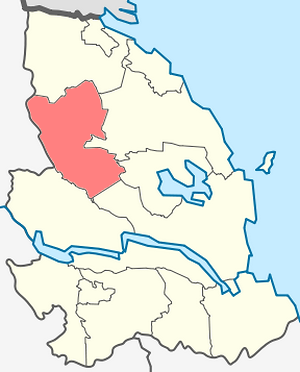 Рисунок 2.1 – Территориальное расположение МО Мельниковское сельское поселение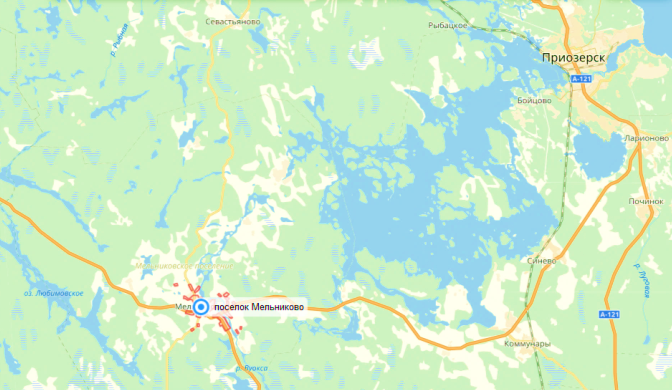 Рисунок 2.2 – Расположение административного центра – п. МельниковоКлиматПроектируемая территория характеризуется умеренно-континентальным влажным климатом. Преобладающие ветры юго-западные; зимой – южные и западные; летом – западные, северо-восточные. Среднемесячная скорость ветра колеблется от 4,2 м/с в январе до 0 м/с в июле (метеостанция Сосново). Большое влияние на климат и погодные условия оказывает пересеченный рельеф, обуславливающий высокое количество среднегодовых осадков. В среднем за год выпадает до  осадков.Зима продолжительная, умеренно мягкая, с пасмурной погодой. Самый холодный месяц – февраль. Снежный покров устанавливается в конце ноября, залегает устойчиво, наибольшей высоты достигает в третьей декаде февраля – второй декаде марта. В декабре – феврале нередки метели. Средняя температура января -8 -9 ºС (метеостанция Сосново), абсолютный минимум - 41 ºС. Осадки зимой выпадают часто.Весна – поздняя, затяжная, из-за частых возвратов холодов протекает медленно. Снежный покров задерживается до 20 апреля. В это время почва начинает оттаивать и температура воздуха быстро повышается. Последние заморозки заканчиваются обычно в начале июня.Лето – умеренно теплое и сравнительно короткое. Заканчивается обычно во второй декаде сентября. Самый теплый месяц – июль с преобладающей температурой воздуха 19-20 ºС (максимальная до 32 ºС, метеостанция Сосново). Летом возможны похолодания. Количество осадков в летние месяцы – наибольшие в году. Летние ливни часто сопровождаются грозами.Осень наступает в середине сентября. Понижение температуры воздуха от +10 ºС до 0 ºС происходит медленно. Преобладает пасмурная, ветреная и ненастная погода, часто бывают туманы. Среднегодовая температура по многолетним наблюдениям +3,7 ºС.Таблица 2.1Средняя температура по месяцам          Многочисленные водоёмы повышают относительную влажность и высокую облачность. Если принять небо полностью закрытым облаками за 100 %, то по месяцам среднегодовая облачность выглядит следующим образом:Таблица 2.2Среднегодовая облачность по месяцамДаже в самый светлый солнечный месяц июнь – 50 % небосвода покрыто облаками, а в ноябре, самом пасмурном месяце, почти 90 % неба закрыто. В среднем выпадает  осадков – достаточное количество для ведения растениеводства, но бывают и засушливые годы. Согласно СНиП 23-01-99 «Строительная климатология» территория МО Мельниковское сельское поселение по климатическому районированию относится к строительно-климатической зоне II B.Климатические условия МО Мельниковское сельское поселение не вызывают ограничений для хозяйственного освоения территории и строительства.НаселениеЧисленность постоянного населения муниципального образования Мельниковское сельское поселение по состоянию на 01.07.2017 г. составила 2023 человек.Таблица 2.3Динамика численности населения по годамРисунок 2.3 – Изменение численности населения за период 2009-2016 годыОсновными факторами, определяющими численность населения, является естественное движение (естественный прирост-убыль) населения, складывающееся из показателей рождаемости и смертности, а также механическое движение населения (миграция).За 1 полугодие 2017 года в муниципальном образовании Мельниковское сельское поселение родилось 6 детей, умерло 19 человек.Таблица 2.4Демографические показатели МО Мельниковское сельское поселениеВ  летний  период  численность  населения  увеличивается  в  2  раза  за  счет населения  прибывающего  в  садоводческие  товарищества  и  домовладения, использующиеся  как  сезонные.Таблица 2.5Численность населения и хозяйств на 01.01.2017 года в разрезе населенных пунктовВедется работа по регистрации граждан, в том числе пребывающих на временное место жительство в дома для сезонного проживания.Таблица 2.6Численность населения на 01.01.2015 и на 01.01.2016 года в разрезе возрастной структурыСоциально-экономическая ситуацияЭкономическая база МО Мельниковское сельское поселение основана на использовании местных ресурсов – лесопереработке, сельском хозяйстве, а также туристско-рекреационной деятельности.Развитие экономического потенциала поселения ориентировано на развитие агропромышленного комплекса. В настоящее время основным производителем сельскохозяйственной продукции является ПХ «Мельниково», которое занимается молочным животноводством, выращиванием молодняка, свиноводством и растениеводством и имеет три фермы вблизи п. Мельниково, в п. Торфяное и в п. Васильево с общим поголовьем 1719 голов. Объем производства в год составляет 7000 т. молока, 270 т. мяса, 160 т. картофеля, 2640 т. кормов. В ПХ «Мельниково» заняты 174 человека. Имеются 65 фермерских хозяйств, однако реально работающих только десятка из них. Они дают в год 2000 т. молока, 1 т. мяса и 50 т. картофеля.Промышленный комплексОсновные предприятия деревоперерабатывающего производства осуществляют свою деятельность на территории МО Мельниковское сельское поселение (ООО «Лесник» и ООО «Транзит-м»).Численность занятых на производстве - по состоянию на 01.07.2016 года - 69 чел., среднемесячная заработная плата 22 799,0 рублей, что на 13% выше уровня 1 пол. 2016 года. По заработной плате просроченной задолженности нет.Экономическая ситуация за 1 полугодие 2017 года характеризовалась стабильной производственно-хозяйственной деятельностью предприятий поселения. Итоговые значения по объему сельскохозяйственного производства остались на 10% выше уровне аналогичного периода прошлого года.Таблица 2.7Перечень действующих субъектов малого предпринимательстваНа данный момент ООО «Лен-Турист-Инвест» («Снегурия») находится в стадии ликвидации.Сельское хозяйствоСельскохозяйственным производством занимается одно крупное сельскохозяйственное предприятие – АО "ПЗ "Мельниково".Объем продукции сельского хозяйства за 1 полугодие 2017 год составил 128 836,0 тыс. руб., в т. ч.  животноводство 101 946,0 тыс. руб., растениеводство 26 890,0 тыс. руб., что составляет 98% к уровню 1 пол. 2016 года в действующих ценах, в т. ч. животноводство 96%, растениеводство 103%.За 1 полугодие 2017 год получена чистая прибыль в сумме 46 673,0 тыс. руб., что к уровню 1 пол. 2016 года составляет 129%.  Кредиторская задолженность 12 678,0 тыс. руб. к соответствующему периоду предыдущего года составляет 61%, дебиторская задолженность 48 454,0 тыс. руб. составляет 399% к соответствующему периоду прошлого года.Численность занятых по отрасли «Сельское хозяйство, охота и лесное хозяйство» составила 127 чел., что составляет 108 % уровня 1 пол. 2016 года. Среднемесячная номинальная начисленная заработная плата по отрасли по сравнению с соответствующим периодом 1 пол. 2016 года составила 100,6% и составляет 30891,0 рубль.Потребительский комплекс и предпринимательствоОборот розничной торговли по данным организаций за 1 полугодие 2017 года составил 6 454,0 тыс. рублей.  В муниципальном образовании Мельниковское сельское поселение осуществляют деятельность 17 организаций в сфере торговли и 9 – в сфере бытового обслуживания. Организация в сфере общественного питания прекратила свою деятельность.Объем платных услуг населению по сравнению с 1 полугодием 2016 годам увеличился на 3,2%, оборот розничной торговли по сравнению с уровнем 1 полугодия 2016 года увеличился на 10,8%. Сальдированный финансовый результат организаций поселения, полученный по крупным и средним организациям основных видов деятельности, к концу отчетного года имеет положительное значение.Туристско-рекреационный комплексТуристско-рекреационная сфера является одним из приоритетных направлений развития Приозерского муниципального района, при этом МО Мельниковское сельское поселение, обладающее уникальным природно-рекреационным потенциалом, является популярным местом отдыха среди жителей города Санкт-Петербург и Ленинградской области. Географическое положение, рекреационный потенциал территории, наличие крупных водоемов, порогов, промысловых ресурсов представляют возможности для развития отдельных видов активного отдыха и спорта, спортивного рыболовства, детского отдыха, и экологического туризма. Благоприятные природные условия создают высокий оздоровительный эффект, что предопределяет размещение на рассматриваемой территории большого числа специализированных оздоровительных учреждений, организаций отдыха и туризма, дачных массивов и садоводческих некоммерческих товариществ.На территории МО Мельниковское сельское поселение имеются садоводческие и дачные некоммерческие товарищества, занимающих площадь около , за счет которых, а также за счет найма комнат постоянных жителей поселения, в летний период численность населения увеличивается на 3,7 тыс. человек, в отдельные дни на 5,0 тыс. человек (единовременная пиковая нагрузка).Для рекреационных целей могут использоваться участки лесного фонда (для культурно-оздоровительных, туристских и спортивных целей), которые предоставляются в постоянное бессрочное пользование на основании решения Правительства Ленинградской области или по результатам  лесного аукциона.В соответствии с Лесным планом Ленинградской области и Лесохозяйственным регламентом Приозерского лесничества установлено зонирование защитных лесов, расположенных на территории поселения, в пределах которых предусмотрены зоны, предназначенные для развития рекреационной деятельности. В соответствии с лесным законодательством на лесных участках, предоставленных для осуществления рекреационной деятельности, допускается возведение физкультурно-оздоровительных, спортивных и спортивно-технических сооружений, если это не противоречит иному действующему законодательству.В целях проведения благоустройства предоставленных лесных участков лица, использующие леса для осуществления рекреационной деятельности, осуществляют уход за лесами на основании проекта освоения лесов.Использование лесов для осуществления рекреационной деятельности производится в соответствии с «Правилами использования лесов для осуществления рекреационной деятельности», утвержденными приказом Министерства природных ресурсов Российской Федерации от 24 апреля 2007 года № 108.При осуществлении рекреационной деятельности в лесах допускается только возведение временных построек на лесных участках (беседок, пунктов хранения инвентаря и др.) и осуществление благоустройства лесных участков (размещение дорожно-тропиночной сети, информационных стендов и аншлагов по природоохранной тематике, скамей, навесов от дождя, указателей направления движения, контейнеров для сбора и хранения мусора и др.). Размещение временных построек, физкультурно-оздоровительных, спортивных и спортивно-технических сооружений допускается, прежде всего, на участках, не занятых деревьями и кустарниками, а при их отсутствии  – на участках, занятых наименее ценными лесными насаждениями, в местах, определенных в проекте освоения лесов.В целях строительства объектов для осуществления рекреационной деятельности в лесах допускается проведение рубок лесных насаждений на основании проекта освоения лесов.К лесам рекреационного назначения также относятся 100-метровые полосы, примыкающие к пляжам, стоянкам туристов и рыбаков в лесах, выполняющих водоохранные функции; 100-метровые полосы вокруг автостоянок в защитных полосах лесов вдоль автомобильных дорог общего пользования, находящихся в собственности субъектов Российской Федерации.В настоящее время земли лесного фонда на территории поселения активно используются в целях рекреации повсеместно, особенно интенсивно по берегам реки Вуокса, озёр Вуокса и Комсомольское. Благоустроенных мест массового отдыха у водоемов на территории поселения не имеется. Местное население и многочисленные отдыхающие используют неблагоустроенные пляжи на реке Вуокса и других водных объектах.МО Мельниковское сельское поселение имеет благоприятные природные условия для развития активного отдыха и спорта, спортивного рыболовства, детского и семейного отдыха, и экологического туризма. В туристско-рекреационном комплексе Приозерского муниципального района потенциальное значение поселения существенно. Однако, уровень развития инфраструктуры отдыха и туризма невысокий.  Уровень благоустройства мест массового отдыха населения остается недостаточным. Сезонная пиковая рекреационная нагрузка составляет 5,0 тыс. человек.Финансовые показателиЗа 1 полугодие 2017 года в бюджет муниципального образования Мельниковское сельское поселение поступило доходов в сумме 8 234,1 тыс. рублей, что составляет 10,3% к плану года и на 23 150,0 тыс. рублей меньше, чем за 1 полугодие 2016 года. (За 1 полугодие 2016 года поступило доходов 31 384,1 тыс. рублей).Расходная часть бюджета муниципального образования Мельниковское сельское поселение за 1 полугодие 2017 года исполнена в сумме 14 749,8 тыс. рублей, что составляет 16,5% к плану года и что на 9 246,2 тыс. рублей меньше, чем за 1 полугодие 2016 года. (За 1 полугодие 2016 год расходы составляли 23 996,0 тыс. рублей).За 1 полугодие 2017 года в бюджет муниципального образования налоговых и неналоговых доходов поступило 5 912,8 тыс. рублей или 38,1% к годовому плану, по сравнению с 1 полугодием 2016 года на 777,5 тыс. рублей больше (за 1 полугодие 2016 года поступило 5 135,3 тыс. рублей).	  Безвозмездных поступлений в бюджет поступило в сумме 2 321,3 тыс. рублей, в т. ч. возврат остатков субсидий прошлых лет в сумме 6672,9 тыс. рублей. (За 1 полугодие 2016 года безвозмездные поступления составляли 26 248,7 тыс. рублей).В плановых назначениях бюджета муниципального образования на 2017 год на долю налоговых и неналоговых доходов приходится 19,3% доходной части бюджета, на долю безвозмездных поступлений – 80,7%.Анализ исполнения доходной части бюджета за 1 полугодие 2017 годаДоходная часть бюджета муниципального образования Мельниковское сельское поселение муниципального образования Приозерский муниципальный район Ленинградской области по налоговым и неналоговым доходам за 1 полугодие 2017 года исполнена на 38,1 % к годовому плану.Таблица 2.8Структура налоговых и неналоговых доходов бюджета, тыс. рублейПо сравнению с аналогичным периодом прошлого года наблюдается увеличение поступлении (115,1%) по налоговым и по неналоговым доходам бюджета поселения. Таблица 2.9Доходы бюджета, тыс. рублейНалоговые доходы поселенияДоля поступления налоговых доходов по сравнению с 1 полугодием 2016 года увеличилась на 11 % или на 475,4 тыс. рублей и составляет 98,6 % поступивших налоговых доходов к плану 1 полугодия 2017 года.Земельный налог является одним из основных источников налоговых доходов бюджета муниципального образования Мельниковское сельское поселение и составляет 34,8% от их поступления. По сравнению с аналогичным периодом прошлого года поступления земельного налога увеличилось на 37,5% или на 456,3 тыс. рублей.Поступления по налогу на имущество физических лиц за 1 полугодие 2017 года по сравнению с аналогичным периодом прошлого года увеличился на 57,3% или на 49,7 тыс. рублей. Налог на доходы физических лиц является не менее значимым источником налоговых доходов бюджета и составляет 20,3% от их поступления. По сравнению с аналогичным периодом прошлого года поступления НДФЛ увеличились на 32,9% или на 242,2 тыс. рублей.Поступление платежей по государственной пошлине составляет 7,0 тыс. рублей, что на 2,4 тыс. руб. больше уровня прошлого года.Поступления от акциза на автомобильный и прямогонный бензин, дизельное топливо, моторные масла для дизельных и (или) карбюраторных (инжекторных) двигателей, за 1 полугодие 2017 года при плане 1881,7 тыс. рублей поступило 2008,7 тыс. рублей, что составляет 106,7%. Удельный вес данного вида доходов составляет 49,1% от поступления налоговых доходов, и 34% от поступления налоговых и неналоговых доходов.Неналоговые доходы поселенияПоступление неналоговых доходов за 1 полугодие 2017 года выше уровня 1 полугодия 2016 года на 37,6% или на 302,1 тыс. рублей. арендная плата по договорам аренды земельных участков в собственности поселения при плане 94,0 тыс. рублей составила 98,5 тыс. рублей, что на 89,3 тыс. рублей больше, чем за аналогичный период 2016 года;доходы от сдачи в аренду муниципального имущества, при плане за 1 полугодие 2017 года – 676,8 тыс. рублей, поступили в размере – 595,6 тыс. рублей, что на 7 % меньше, чем за аналогичный период 2016 года (1 полугодие 2016 года 640,1 тыс. рублей);прочие доходы от использования имущества (средства найма) – поступление 94,3 тыс. рублей при плане 116,0 тыс. рублей, что больше, чем за аналогичный период 2016 года на 13,6 тыс. рублей (1 полугодие 2016 года 83,0 тыс. руб.).По коду доходы от оказания платных услуг учитываются средства казённых учреждений, от оказания платных услуг, на 01.07.2017 года поступлений по данному виду доходов составило 32,0 тыс. рублей или 106,7% от плана. Прочие поступления от денежных взысканий, при плане 2,5 тыс. рублей, поступлений на 01.07.2017 года – 3 тыс. рублей.По строке «Прочие неналоговые доходы» учитываются благотворительные средства – при плане за 1 полугодие 2017 года 400,0 тыс. рублей, поступления составили 5,1 тыс. рублей, что составляет 1,3%.Неналоговые доходы составляют 18,7% поступивших налоговых и неналоговых доходовБезвозмездные поступленияБезвозмездные поступления за 1 полугодие 2017 года составили 2 321,3 тыс. рублей, в т. ч.  возврат остатков субсидий в сумме - 6 672,9 тыс. рублей.Основную долю в плановых показателях безвозмездных поступлений составляют:дотации бюджетам поселений на выравнивание бюджетной обеспеченности из областного бюджета 2 395,4 тыс. рублей, исполнение за 1 полугодие 2017 года 100%;дотации бюджетам поселений на выравнивание бюджетной обеспеченности из бюджета района 566,0 тыс. рублей, исполнение за 1 полугодие 2017 года 100%;субсидии бюджетам на софинансирование капитальных вложений в объекты государственной (муниципальной) собственности при плане 50 000,0 тыс. рублей поступлений не было.субсидии бюджетам поселений осуществление дорожной деятельности в отношении автомобильных дорог общего пользования при плане 2 086,1 тыс. рублей поступили 100%.Субвенции бюджетам поселений составляют за 1 полугодие 2017 года 350,8 тыс. рублей:субвенция на осуществление первичного воинского учета на территориях, где отсутствуют военные комиссариаты при плане 116,8 за 1 полугодие 2017 года поступило 100%;субвенции бюджетам поселений на выполнение передаваемых полномочий субъектов РФ – комиссия по правопорядку за 1 полугодие 2017 года при плане 234,0 тыс. рублей поступило 234,0 тыс. рублей или 100%.Прочие субсидии составляют 2 637,7 тыс. рублей на 01.07.2017 г. поступило 2 637,7 тыс. рублей или 100 % от плановых показателей.Таблица 2.10Анализ исполнения расходной части бюджета за 1 полугодие 2017 года, тыс. рублейНаибольшая сумма расходов в структуре расходов бюджета муниципального образования Мельниковское сельское поселение за 1 полугодие 2017 года приходится на жилищно-коммунальное хозяйство 57,4%.Общегосударственные расходыРасходы по данному разделу при годовом плане 6 527,8 тыс. руб. исполнены на сумму 3 222,5 тыс. рублей (1 полугодие2016 года 2 740,9тыс. руб.) или 49,4% к годовому плану. По подразделу «Функционирование местных администраций» расходы составили 2 400,6 тыс. рублей.По подразделу «Обеспечение деятельности финансовых, налоговых и таможенных органов финансового (финансово-бюджетного) надзора» расходы 162,1 тыс. рублей.По подразделу «Резервный фонд» расходы не производились.По подразделу «Другие общегосударственные вопросы» расходы составили 659,9 тыс. рублей.По сравнению с 1 полугодием 2016 года расходы по данному разделу увеличились на 481,6 тыс. рублей.Мобилизационная и вневойсковая подготовкаПо данному подразделу при годовом плане 233,7 тыс. рублей исполнение за 1 полугодие 2017 год составило 86,7 тыс. рублей или 38,8%. Национальная безопасность и правоохранительная деятельность.По данному разделу при годовом плане 49,4 тыс. руб. расходы на 01.07.2017 года составили 10,5 тыс. рублей.Национальная экономикаПо данному разделу расходы за 1полугодие 2017 года при плане 7 496,1 тыс. рублей расходы составили 200,0 тыс. рублей. Расходы по дорожному хозяйству: 200,0 тыс. рублей.Сведения о существующей градостроительной деятельности на территории МО Мельниковское сельское поселениеОбщая  площадь жилого фонда на 10.02.2017 г. составляла около 27300 кв. м, 15  многоквартирных  домов, 525  квартир, из них 469 приватизировано, 314 индивидуальных   дома  местных  жителей, 781- индивидуальных  домов  для  временного  проживания (дачники).Услуги  по  теплоснабжению  предоставляла  компания АО «Газпром теплоэнерго»;По водоснабжению – ООО «Инфраструктура Плюс»;По  обслуживанию  жилого  фонда МКД  – ЗАО «ТВЭЛОблСервис».Жилищный фонд оборудован централизованным водоснабжением и канализацией, централизованным отоплением, газоснабжением. При этом весь инженерно обеспеченный жилищный фонд расположены в центральном посёлке Мельниково.Жилищный фонд представлен индивидуальными жилыми домами с участками и многоквартирными малоэтажными жилыми домами.Новое жилищное строительство осуществляется, за счет строительства жилья многоквартирными малоэтажными жилыми домами, а также индивидуальными застройщиками.Расходы на финансирование жилищно-коммунального хозяйства за 1 полугодие 2017 года составили 8 472,3 тыс. рублей при годовом плане 68 262,8 тыс. рублей.Расходы на жилищное хозяйство за 1 полугодие 2017 года при годовом плане  891,0 тыс. рублей составили 75,8 тыс. рублей.Расходы на коммунальное хозяйство составили 7 709,1 тыс. рублей при годовом плане   61 714,0 тыс. рублей.Расходы на благоустройство при плане 5 657,8 тыс. рублей составили 687,3 рублей.Таблица 2.11Характеристика жилищного фондаТехнико-экономические параметры существующих объектов социальной инфраструктуры МО Мельниковское сельское поселение, сложившийся уровень обеспеченности населения услугами в областях здравоохранения, образования, культуры, физической культуры и спортаЗдравоохранениеДля оказания медицинской помощи населению работает больница – амбулатория с аптекой в п. Мельниково мощностью 60 посещений в смену и 4 койки в стационаре. Это учреждение нуждается в капитальном ремонте.В поселении отсутствует пункт скорой медицинской помощи и детская молочная кухня.В пересчете на показатели мощности учреждений имеем 37,6 посещений в смену амбулаторно-поликлинических учреждений и примерно 4,2 койки дневного стационара на 2023 жителей.Мощность существующего амбулаторно-поликлинического учреждения (60 посещений в смену) на сегодняшний день несколько выше нормативно предусмотренной.Таблица 2.12Число объектов здравоохраненияВ сфере социальной защиты населения на территории поселения отсутствуют социальные работники, однако такие работники имеются в городе Приозерск, в районном центре социального обслуживания пожилых людей и инвалидов. Они обслуживают на дому 22 человека (престарелые, одинокие пенсионеры), проживающих в МО Мельниковское сельское поселение.Мощность амбулаторно-поликлинических учреждений определена в соответствии с «Территориальной программой государственных гарантий бесплатного оказания гражданам медицинской помощи в Ленинградской области на 2013 год и на плановый период 2014 и 2015 годов», в которой нормативы объема медицинской помощи на 2013 год зафиксированы на уровне 2,88 вызовов автомашин скорой помощи в смену, 18,6 посещений в смену амбулаторно-поликлинических учреждений на 1000 человек населения (с учетом всех видов посещений), 21 пациенто-дня дневного стационара на 1000 человек населения и 9,5 пациенто-дня круглосуточного стационара на 1000 человек населения.Таблица 2.13Объёмы бесплатной медицинской помощи в рамках «Территориальной программы государственных гарантий бесплатного оказания гражданам медицинской помощи в Ленинградской области на 2013 год и на плановый период 2014 и 2015 годов» (Постановление Правительства Ленинградской области от 29 декабря . № 461)* охват населения базовой программой ОМС – 84 % (1700 человек).ОбразованиеНа территории поселения в его административном центре расположены следующие образовательные учреждения: 1 основная общеобразовательная школа, 1 детское дошкольное учреждение.Наличие свободных мощностей отмечается в школе, которая на сегодняшний день заполнена в среднем  на 31,8 % своих возможностей, в дошкольном учреждении также отмечается наличие свободных мест.Обеспеченность детей местами в дошкольных учреждениях по СНиП 2.07.01-89* должна составлять 85 % от численности детей соответствующей возрастной группы. В реальности обычно имеет место более низкий уровень востребованности услуг дошкольных учреждений в сельской местности из-за особенностей сельского образа жизни и необходимости использования транспорта для доставки детей в эти учреждения и обратно домой. Поэтому для расчета показателей существующей и нормативной обеспеченности в услугах дошкольных учреждений по сельской местности взят норматив из СНиП II-60-75**, в котором предусмотрено обеспечение местами 75 % детей в возрасте 1-6 лет. Таким образом, нормативное количество мест в детском саду должно составлять 62.В соответствии со СНиП 2.07.01-89* необходим 100 % охват детей неполным средним образованием (девятилетняя основная общеобразовательная школа) и 75 % охват детей в старших классах (10-й и 11-й классы) при обучении в одну смену. Такой норматив установлен в связи с тем, что учащиеся старших классов могут получать образование в дневных общеобразовательных школах, колледжах, а также в учреждениях начального профессионального образования или доучиваться в вечерней школе.Нормативно необходимое число школьных мест составляет порядка 139 мест, фактически же здание школы рассчитано на 500 мест. Заполняемость школы в среднем составляет 31,8 %. Таким образом, мощности общеобразовательного учреждения поселения можно считать достаточными. В поселении отсутствует центр дополнительного образования и переобучения. В оздоровлении детей - за 1 полугодие 2017 года расходы не производились.Таблица 2.14Перечень общеобразовательных учрежденийТаблица 2.15Фактическая и нормативная обеспеченность населения образовательными услугамиКультураИмеется МКУК «Мельниковское клубное объединение», в состав которого входят Дом культуры в п. Мельниково (300 мест) и сельская библиотека в п. Мельниково (14740 томов).В  качестве мест массового отдыха населения используется  Дом  культуры  п. Мельниково. Для  проведения  культурно-массовых мероприятий  используется  поселковый  стадион  в  районе  гаража, стадион  возле  школы, многофункциональная крытая  спортивная  площадка, площадка  возле  благоустроенных домов.Библиотека не ограничивается только обменом книг. В ней регулярно проводятся тематические мероприятия, выставки, посвященные торжественным датам, в библиотеке занимаются краеведческой и просветительской деятельностью.Таблица 2.16Перечень учреждений культурыУчреждение культуры профинансировано на 44,7% или 1 779,2 тыс. рублей при годовом плане 3 980,0 тыс. рублей по сравнению с 1 полугодием 2016 года эти расходы меньше на 132,3 тыс. рублей, (за 1 полугодие 2016 года расходы составляли 1 911,5 тыс. рублей).                                                                                                                              Расходы на выплату заработной платы с начислениями по разделу «Культура» составили 1043,2 тыс. рублей или 60,7% к годовому плану (за 1 полугодие 2016 года расходы составляли – 668,5 тыс. рублей).Таблица 2.17Фактическая и нормативная обеспеченность населения услугами учреждений культуры и библиотеками по «Социальным нормативам и нормам»Социальные нормативы и нормы, одобренные распоряжением Правительства Российской Федерации от 3 июля . № 1063-Р (в ред. распоряжения от 14.07.2001), предполагают для населенных пунктов людностью менее 500 жителей наличие 100-150 зрительских мест в клубах или учреждениях клубного типа, от 500 до 1000 жителей – 150-200 мест. При людности от 1 до 3 тыс. жителей – наличие 150 зрительских мест в расчете на каждую тысячу жителей. Обеспеченность населения клубными местами согласно этим нормативам соответствуют оптимальному значению, книжный фонд соответствует нормативу.Таблица 2.18Характеристика МО Мельниковское сельское поселение в сфере культурыТорговля, общественное питание, коммунальное и бытовое обслуживаниеСфера услуг в поселении развита недостаточно. Кроме того, почти все объекты социальной инфраструктуры размещаются в центральном поселке Мельниково.По состоянию на 01.07.2017 г. в муниципальном образовании Мельниковское сельское поселение осуществляют деятельность 17 организаций в сфере торговли и 9 – в сфере бытового обслуживания. Организация в сфере общественного питания прекратила свою деятельность.Имеются продуктовые магазины, 1 аптека, 1 кафе, магазин хозтоваров, салон сотовой связи, отделение банка (ОАО «Сбербанк России»), парикмахерская, почта-телеграф, 1 баня, киоск печати. Посёлки Быково, Коверино и деревня Хвойное не имеют ничего и обслуживаются ежедневными автолавками. В настоящее время в п. Горы, п. Студеное работают  продовольственные  магазины  круглый  год.Оказание консультационных и информационных услуг субъектам малого и среднего предпринимательства, представителям социально незащищенных слоев населения – инвалидам, военнослужащим, уволенным в запас, безработным гражданам, состоящим на учете в службе занятости населения, членам неполных семей, имеющих иждивенцев, многодетным родителям, молодежи и гражданам, проживающим на территории МО.Таблица 2.19Характеристики объектов социальной инфраструктурыТаблица 2.20Характеристика объектов розничной торговли и общественного питанияС начала года велось активное участие с Микрофинансовой организацией «Фонд развития и поддержки малого, среднего бизнеса МО Приозерский  муниципальный район».На 2017-2019 годы Микрофинансовой организацией «Фонд развития и поддержки малого, среднего бизнеса МО Приозерский муниципальный район» разработана программа «Развитие и поддержка малого и среднего предпринимательства на территории  МО Мельниковское сельское поселение» - целью программы является создание благоприятных условий для создания, развития и устойчивого функционирования малого предпринимательства, увеличение его вклада в решение задач социально-экономического развития МО Мельниковское сельское поселение.Физическая культура и спортИз спортивных объектов в поселении имеются комплексные площадки, футбольное поле и спортивное ядро в п. Мельниково, а также волейбольные, баскетбольные площадки и теннисные корты. В соответствии с нормативом обеспеченность спортивными залами ниже рекомендуемой величины, в то время как плоскостные сооружения значительно выше нормативного значения.В Мельниковской средней школе для учащихся и жителей поселения работают спортивные секции по волейболу, баскетболу, футболу, настольному теннису. Работает тренажерный зал.В зимний период по погодным условиям заливается ледовая площадка, а также прокладывается специализированным оборудованием лыжня. Спортивные мероприятия проводятся на всех праздниках поселения.Таблица 2.21Характеристика спортивных объектовТаблица 2.22Фактическая и нормативная обеспеченность спортивными сооружениямипо Методике определения нормативной потребности субъектов Российской Федерации в объектах социальной инфраструктурыПо разделу «Физическая культура и спорт» исполнение за 1 полугодие 2017 год составило 978,6 тыс. рублей или 38,1% к годовому плану (плановые показатели 2 568,0 тыс. рублей). За 1 полугодие 2016 года расходы составляли 718,5 тыс. рублей.Молодежная политикаВ качестве нормативов минимальной обеспеченности населения муниципального образования учреждениями по работе с молодежью используются нормативы, утвержденные распоряжением Правительства Ленинградской области от 2 ноября 2010 года № 618-р «О нормативах развития инфраструктуры государственной молодежной политики Ленинградской области», которые составляют  общей площади учреждений на 1000 человек населения. В соответствии с данным распоряжением для сельских поселений необходимо иметь не менее одного многопрофильного центра (клуба) по месту жительства или отдела (сектора) по работе с молодежью на базе существующих учреждений культуры, учреждений дополнительного образования и других или несколько (не менее двух) различных узкопрофильных и (или) специализированных учреждений по работе с молодежью.В соответствии с данным нормативом необходимо иметь  площади объектов инфраструктуры молодежной политики. В настоящее время в Мельниковском клубном объединении работают 12 кружков для населения с охватом 144 человек, в том числе 2 молодежных кружка – технического творчества и хореографический с охватом 12 человек. Таблица 2.23Характеристика МО Мельниковское сельское поселение в сфере молодежной политикиАнализ обеспеченности учреждениями культурно-бытового обслуживанияМО Мельниковское сельское поселение имеет благоприятные природные условия для развития активного отдыха и спорта, спортивного рыболовства, детского отдыха, и экологического туризма. Уровень развития инфраструктуры отдыха и туризма недостаточен.Уровень обеспеченности населения учреждениями образования, культуры, плоскостными сооружениями превышает нормативные значения. В сравнении с рекомендуемыми нормативами обеспеченность амбулаторно-поликлиническими учреждениями может быть охарактеризована как недостаточная. Поселение недостаточно обеспечено спортивными залами, предприятиями бытового обслуживания, маршрутами общественного транспорта. Невысоким является уровень благоустройства мест массового отдыха населения. В существующих и сохраняемых на перспективу объектах необходимо модернизировать материально-техническое оснащение для повышения спектра и качества предоставляемых услуг.Прогнозируемый спрос на услуги социальной инфраструктуры в областях здравоохранения, образования, культуры, физической культуры и спортаПрогноз изменения численности населения МО Мельниковское сельское поселениеПроведя анализ рисунка 2.3, а также согласно данным Администрации, к расчетному сроку прогнозируется следующая демографическая ситуация (рисунок 2.4).Рисунок 3.1 – Изменение численности населения к расчетному срокуОпределение перспективной численности населения необходимо для расчета объемов жилищного строительства, сети объектов социальной инфраструктуры на первую очередь и на расчетный срок и для формирования перечня предлагаемых мероприятий по обеспечению населения основными объектами обслуживания. Перспективная численность населения определяется с учетом таких факторов, как сложившийся уровень рождаемости и смертности, величина миграционного сальдо и ожидаемые тренды изменения этих параметров. Кроме демографических тенденций последнего времени, учитывается также совокупность факторов, оказывающих влияние на уровень перспективного социально-экономического развития территории.В соответствии со Схемой территориального планирования Приозерского муниципального района в поселение прогнозируется умеренный рост численности населения, который будет достигнут, в основном, за счет положительного миграционного сальдо.В МО Мельниковское сельское поселение в 2012 году произошло знаменательное событие: впервые за 30 лет число родившихся превысило число умерших. Несмотря на данный позитивный сдвиг, демографический прогноз в отношении темпов изменения показателя естественного прироста населения учитывает предшествующую динамику за последние несколько лет и следует за средним вариантом прогноза, выполненным Росстатом для Ленинградской области (Предположительная численность населения Российской Федерации до . / Статистический бюллетень, Москва, 2009). В качестве базового варианта в соответствии со Схемой территориального планирования Приозерского муниципального района в проекте генерального плана принят средний (базовый) вариант прогноза численности населения.Таблица 2.24Демографический прогноз численности постоянного населения МО Мельниковское сельское поселение (метод возрастных передвижек)* В скобках указана в том числе численность закрепившихся мигрантов.Таким образом, в течение расчетного срока в среднем за год в расчете на 1000 населения рождаемость составит 12,7 человек, смертность – 13,1 человек, естественная убыль населения – 0,4 человек. Миграционная прибыль будет в размере 220 человек за весь период расчетного срока или около 8,8 человек в среднем в год.Таблица 2.25Прогноз возрастной структуры постоянного населенияВ летнее время население МО Мельниковское сельское поселение увеличивается в среднем на 3700 человек (в день – максимум на 5000 человек) за счет сезонной миграции отдыхающих. По многолетним наблюдениям отмечается рост сезонного населения. Предполагается, что к 2020 году численность сезонного населения достигнет 4000 человек, а к 2035 году – 5500 человек. Этот контингент учитывается в проекте генерального плана при расчете объектов сезонного обслуживания населения, а также при расчете потребления инженерных ресурсов.Таблица 2.26Прогноз численности временного, постоянного и сезонного населенияТаблица 2.27Прирост населенияПрогноз возрастной структуры населения исходит из предположения, что возрастной состав миграции будет достаточно усредненным, т.е. в нем не будет резко преобладать какая-либо одна возрастная группа населения. В этом случае в течение прогнозного периода в МО Мельниковское сельское поселение будут наблюдаться следующие общие с высоким вариантом областного прогноза тенденции: заметный рост доли лиц в возрасте старше трудоспособного и сокращение доли населения в трудоспособном возрасте.Численность трудоспособной группы населения к расчетному сроку возрастет примерно на треть, однако в процентном отношении к населению в целом немного снизится.Произойдет значительное снижение численности градообразуюшей группы трудовых ресурсов.Таблица 2.28Прогноз возрастной структуры постоянного населенияОбъемы планируемого жилищного строительства (в том числе в соответствии с выданными разрешениями на строительство)Для реализации жилищной программы МО Мельниковское сельское поселение на ближайшие 22 года в проекте генерального плана принят уровень обеспеченности 36,4 кв. м/чел.Основные типы новой застройки для сельских населенных пунктов – малоэтажные многоквартирные жилые дома и индивидуальное жилищное строительство со средним размером приусадебного участка . С учетом сохраняемой жилищной площади, объемы нового жилищного строительства рассчитаны следующим образом:Первая очередь (2012-2020 гг.) – ввод порядка 16,2 тыс. кв. м жилья (уровень среднегодового строительства составляет 2,0 тыс. кв. м или  на человека);Период 2020-2035 гг. – ввод дополнительно порядка 41,2 тыс. кв. м жилья (уровень среднегодового строительства составит не менее 2,6 тыс. кв. м или  на человека). Таблица 2.29Расчет объемов и территорий нового жилищного строительстваВ основе расчета плотности принят средний размер приусадебного участка , средний размер дома – около 100-, а также учтены потребности в территориях для размещения элементов транспортной и инженерной инфраструктур (около 20 % площади). Территория, необходимая для размещения всего объема жилищного строительства на расчетный срок составит порядка . Новое жилищное строительство будет осуществляться за счет коммерческих и частных инвестиций, а также муниципального и областного бюджетов через реализацию целевых программ.Таблица 2.30Площадки нового жилищного строительстваРазвитие учреждений и предприятий обслуживанияРазвитие сети объектов обслуживания населения направлено на достижение нормативных показателей обеспеченности населения комплексами объектов образования, здравоохранения, торговли и культурно-бытовой сферы. Необходимо создание для всего населения приемлемых условий пространственной доступности основных видов услуг, предоставляемых учреждениями социальной инфраструктуры. Это основное условие роста уровня жизни населения и создания благоприятной среды для его жизнедеятельности.Перечень объектов социальной инфраструктуры, развитие которых относится к полномочиям местного значения, регулируется Федеральным законом от 6 октября . № 131-ФЗ «Об общих принципах организации местного самоуправления в Российской Федерации». В рамках проекта генерального плана произведена комплексная оценка и определены перспективы развития тех типов социальной инфраструктуры, размещение которых регулируется следующими нормативными документами:Методикой определения нормативной потребности субъектов Российской Федерации в объектах социальной инфраструктуры, одобренной распоряжением Правительства Российской Федерации от 19 октября . № 1683-р; «Социальными нормативами и нормами», одобренными распоряжением Правительства Российской Федерации от 3 июля . № 1063-р; Сводом  правил СП 42.13330.2011 «Градостроительство. Планировка и застройка городских и сельских поселений» (актуализированная редакция СНиП 2.07.01-89*).Расчет потребности в учреждениях обслуживания местного значения поселения произведен с ориентацией на вышеуказанные документы, а также на Региональные нормативы градостроительного проектирования Ленинградской области, утвержденные постановлением Правительства Ленинградской области от 22 марта 2012 года № 83. Таблица 2.31Расчет потребности в учреждениях и предприятиях обслуживания населенияУчет интересов Приозерского муниципального района на территории поселенияВ связи с наличием резервных мест в детском дошкольном учреждении и общеобразовательной школе, а также в больнице-амбулатории, новое строительство этих учреждений не требуется. Проектом предусматривается ремонт зданий этих учреждений. Проектом предусматривается организация поста районного управления внутренних дел, пункта скорой медицинской помощи и аптеки.Объекты местного значенияДля приведения обеспеченности населения МО Мельниковское сельское поселение услугами учреждений и предприятий обслуживания в соответствии с рекомендуемыми нормативами на перспективу в поселении потребуется построить спортивный комплекс с бассейном в п. Мельниково, увеличение площадей спортивных, тренажерных залов предусматривается также за счет размещения их в составе объектов рекреации и туризма. Проектом предлагается построить четыре сельских клуба в посёлках Торфяное, Васильево, Горы и деревне Хвойное, с выделением отдельных помещений для учреждений молодежной политики, разместить новое предприятие бытового обслуживания в п. Мельниково, организовать выездную торговлю в населенные пункты, не имеющие стационарных магазинов. Для обеспечения полномочий органов местного самоуправления МО Мельниковское сельское поселение предусмотрено размещение восьми объектов: диспетчерского пункта, базы мобильного центра сезонного обслуживания, объекта по организации строительства и содержания муниципального жилищного фонда и инженерных объектов, объект по организации содержания и ремонта дорог и мостов, объект по организации сбора и вывоза бытовых отходов, благоустройству и озеленению, объект по содержанию речного фарватера со станцией спасения на водах, объект по организации досуга, развития народного художественного творчества, архива и музея поселения, топливный склад.Предприятия бытового обслуживания могут также находиться на первых этажах многоквартирных домов или в отдельных зданиях (не использующихся по назначению) в составе жилой застройки.Перечень объектов социальной инфраструктуры, предлагаемых проектом генерального плана к размещению в МО Мельниковское сельское поселение в течение расчетного срока, приводится в таблице.Таблица 2.32Перечень объектов культурно-бытового назначения, предлагаемых проектом генерального плана к размещению на расчетный срокПервоочередное развитие предприятий и учреждений обслуживанияРазвитие и совершенствование сферы обслуживания – непременное условие развития сельского поселения, способствующее улучшению жизни населения. Учитывая реальные возможности муниципального образования, проектом генерального плана на период первой очереди предлагается организация тех учреждений обслуживания, потребность в которых особенно ощутима. Помимо нового строительства большое значение на первоочередном этапе реализации проекта генерального плана придается модернизации существующих объектов. Это справедливо по отношению ко всем видам объектов обслуживания, в частности планируется реконструкция зданий детского сада и школы, реконструкция с увеличением вместимости Мельниковской больницы-амбулатории.В таблице ниже приводится перечень объектов культурно-бытового назначения, предлагаемых проектом к размещению в МО Мельниковское сельское поселение в течение периода первой очереди.Таблица 2.33Перечень объектов культурно-бытового назначения, предлагаемых проектом генерального плана к размещению на первую очередьОценка нормативно-правовой базы, необходимой для функционирования и развития социальной инфраструктуры МО Мельниковское сельское поселениеОсновы правового регулирования отношений по обеспечению граждан медицинской помощью, образованием, социальной защитой закреплены в Конституции Российской Федерации. В Основном законе страны содержится комплекс социальных норм и гарантий, определяющих в первую очередь базовые принципы формирования социальной инфраструктуры. Предусмотренные ст. 8 Конституции Российской Федерации поддержка конкуренции, признание и равная защита государственной, муниципальной и частной собственности являются конституционной основой для создания и нормального функционирования государственного, муниципального и частного секторов социальной отрасли, конкуренции и свободы выбора при оказании и при получении различного спектра социальных услуг, что создает реальную основудля повышения качества социальной инфраструктуры. Конституция Российской Федерации содержит иные важнейшие положения, составляющие основу регулирования правоотношений социальной сферы. Так, в статье 41 закреплено право каждого на охрану здоровья и медицинскую помощь, статья 43 закрепляет право каждого на образование – важнейшие права, необходимые дляполноценного развития современного общества.Роль Конституции Российской Федерации в правовом регулировании всех сфер жизни общества, в том числе социальной, заключается в том, что по причине высшей юридической силы Конституции Российской Федерации и ее непосредственного действия на территории всей страны не допускается принятие органами государственной власти и местного самоуправления правовых актов, полностью или частично ей противоречащих.Требования к развитию социальной инфраструктуры установлены Постановлением Правительства Российской Федерации от 01.10.1050 №1050 «Об утверждении требований к Программам комплексного развития социальной инфраструктуры поселений, городских округов» (далее – Требования №1050).В соответствии с Требованиями Постановления Правительства Российской Федерации №1050 основой разработки программ социальной инфраструктуры являются государственные и муниципальные программы, стратегии социально-экономического развития поселения, планы мероприятий по реализации стратегии социально-экономического развития, планы и программы комплексного социально-экономического развития муниципального образования, документы о развитии и комплексном освоении территорий.Программа комплексного развития социальной инфраструктуры муниципального образования Мельниковское сельское поселение муниципального образования Приозерский муниципальный район Ленинградской области разрабатывалась на основе документов о развитии и комплексном освоении территорий, в частности:Генеральный план, совмещенный с проектом планировки МО Мельниковское сельское поселение;Отчет социально-экономического развития муниципального образования Мельниковское сельское поселение муниципального образования Приозерский муниципальный район Ленинградской области в 1 полугодие 2017 года;Паспорта МО Мельниковское СП за 2015 год;Отчет главы МО Мельниковское СП от 10.02.2017 г.;Документы о развитии и комплексном освоении территорий.Также при разработке Программы учтены Местные нормативы градостроительного проектирования МО Мельниковское сельское поселение. Федеральным Законом №172-ФЗ от 28.06.2014 г. «О стратегическом планировании в Российской Федерации» (далее – Федеральный Закон 172-ФЗ) регламентированы правовые основы стратегического планирования муниципальных образований.К полномочиям органов местного самоуправления в сфере стратегического планирования относятся:определение долгосрочных целей и задач муниципального управления и социально-экономического развития муниципальных образований, согласованных с приоритетами и целями социально-экономического развития Российской Федерации и субъектов Российской Федерации;разработка, рассмотрение, утверждение (одобрение) и реализация документов стратегического планирования по вопросам, отнесенным к полномочиям органов местного самоуправления;мониторинг и контроль реализации документов стратегического планирования, утвержденных (одобренных) органами местного самоуправления;иные полномочия в сфере стратегического планирования, определенные федеральными законами и муниципальными нормативными правовыми актами.К документам стратегического планирования, разрабатываемым на уровне муниципального образования, относятся:стратегия социально-экономического развития муниципального образования;план мероприятий по реализации стратегии социально-экономического развития муниципального образования;прогноз социально-экономического развития муниципального образования на среднесрочный или долгосрочный период;бюджетный прогноз муниципального образования на долгосрочный период;муниципальная программа.При этом для городских и сельских поселений подготовка программ комплексного социально-экономического развития является приоритетным инструментом обеспечения устойчивого развития.Принятые в развитие Конституции Российской Федерации Федеральный закон от 06.10.1999 № 184-ФЗ «Об общих принципах организации законодательных (представительных) и исполнительных органов государственной власти субъектов Российской Федерации» (далее – Закон № 184-ФЗ) и Федеральный закон от 06.10.2003 № 131-ФЗ «Об общих принципах организации местного самоуправления в Российской Федерации» (далее – Закон № 131-ФЗ) разграничивают полномочия в области функционирования и развития социальной инфраструктуры между органами государственной власти и органами местного самоуправления.Так, согласно статье 26.3 Закона № 184-ФЗ к полномочиям органов государственной власти субъекта Российской Федерации относится решение следующих вопросов в социальной сфере:в области образования:организация предоставления общего образования в государственных образовательных организациях субъектов Российской Федерации, создание условий для осуществления присмотра и ухода за детьми, содержания детей в государственных образовательных организациях субъектов Российской Федерации и обеспечение государственных гарантий реализации прав на получение общедоступного и бесплатного дошкольного образования в муниципальных дошкольных образовательных организациях, общедоступного и бесплатного дошкольного, начального общего, основного общего, среднего общего образования в муниципальных общеобразовательных организациях, обеспечение дополнительного образования детей в муниципальных общеобразовательных организациях посредством предоставления субвенций местным бюджетам;организация предоставления среднего профессионального образования, включая обеспечение государственных гарантий реализации права на получение общедоступного и бесплатного среднего профессионального образования;организация предоставления дополнительного образования детей в государственных образовательных организациях субъектов Российской Федерации; организация предоставления дополнительного профессионального образования в государственных образовательных организациях субъектов Российской Федерации.в области здравоохранения:организация оказания населению субъекта Российской Федерации первичной медико-санитарной помощи, специализированной, в том числе высокотехнологичной, медицинской помощи, скорой, в том числе скорой специализированной, медицинской помощи и паллиативной медицинской помощи, проведения медицинских экспертиз, медицинских осмотров и медицинских освидетельствований в медицинских организациях, подведомственных исполнительным органам государственной власти субъекта Российской Федерации;организация оказания медицинской помощи, предусмотренной законодательством субъекта Российской Федерации для определенных категорий граждан;организация безвозмездного обеспечения донорской кровью и (или) ее компонентами, а также организация обеспечения лекарственными препаратами для медицинского применения, специализированными продуктами лечебного питания, медицинскими изделиями, средствами для дезинфекции, дезинсекции и дератизации при оказании медицинской помощи, проведении медицинских экспертиз, медицинских осмотров и медицинских освидетельствований.области социальной защиты:социальная поддержка и социальное обслуживание граждан пожилого возраста и инвалидов, граждан, находящихся в трудной жизненной ситуации, а также детей-сирот, безнадзорных детей, детей, оставшихся без попечения родителей;социальная поддержка ветеранов труда, лиц, проработавших в тылу в период Великой Отечественной войны 1941 - 1945 годов, семей, имеющих детей (в том числе многодетных семей, одиноких родителей), жертв политических репрессий, малоимущих граждан.в области культуры:организация библиотечного обслуживания населения библиотеками субъекта Российской Федерации, комплектования и обеспечения сохранности их библиотечных фондов, создание и поддержка государственных музеев, организация и поддержка учреждений культуры и искусства.области физической культуры и спорта:осуществление региональных и межмуниципальных программ и проектов в области физической культуры и спорта, организация и проведение официальных региональных и межмуниципальных физкультурных, физкультурно-оздоровительных и спортивных мероприятий, в том числе физкультурных мероприятий и спортивных мероприятий по реализации Всероссийского физкультурно-спортивного комплекса «Готов к труду и обороне» (ГТО), обеспечение подготовки спортивных сборных команд субъекта Российской Федерации.Значительное число вопросов по обеспечению населения объектами социальной инфраструктуры в соответствии с нормами Закона № 131-ФЗ отнесено к вопросам местного значения поселений, городских округов. В частности, к вопросам местного значения поселения в социальной сфере относятся:обеспечение проживающих в поселении и нуждающихся в жилых помещениях малоимущих граждан жилыми помещениями, организация строительства и содержания муниципального жилищного фонда, создание условий для жилищного строительства;организация библиотечного обслуживания населения, комплектование и обеспечение сохранности библиотечных фондов библиотек поселения;создание условий для организации досуга и обеспечения жителей поселения услугами организаций культуры;обеспечение условий для развития на территории поселения физической культуры, школьного спорта и массового спорта, организация проведения официальных физкультурно-оздоровительных и спортивных мероприятий поселения.Решение вопросов по организации предоставления общедоступного и бесплатного дошкольного, начального общего, основного общего, среднего общего образования по основным общеобразовательным программам в муниципальных образовательных организациях, организации предоставления дополнительного образования детей в муниципальных образовательных организациях на территории поселений отнесено Законом № 131-ФЗ к вопросам местного значения муниципального района, так же как и создание условий для оказания медицинской помощи населению.	В настоящее время в области социальной инфраструктуры действует ряд профильных федеральных законов, устанавливающих правовое регулирование общественных отношений в определенной сфере. К таким законам относятся:Федеральный закон от 04.12.2007 № 329-ФЗ «О физической культуре и спорте в Российской Федерации»;Федеральный закон от 21.11.2011 № 323-ФЗ «Об основах охраны здоровья граждан в Российской Федерации»;Федеральный закон от 29.12.2012 № 273-ФЗ «Об образовании в Российской Федерации»;Федеральный закон от 17.07.1999 № 178-ФЗ «О государственной социальной помощи»;Закон Российской Федерации от 09.10.1992 № 3612-1 «Основы законодательства Российской Федерации о культуре».Указанные нормативные правовые акты регулируют общественные отношения, возникающие в связи с реализацией гражданами их прав на образование, на медицинскую помощь, культурную деятельность, а также устанавливают правовые, организационные, экономические и социальные основы оказания государственной социальной помощи нуждающимся гражданам и основы деятельности в области физической культуры и спорта.Развитие социальной сферы невозможно без осуществления в нее инвестиций. Правовые акты российского законодательства, регулирующие инвестиции и инвестиционный процесс, направлены на создание благоприятного режима инвестиционной деятельности, в том числе в социальной сфере.Гражданский кодекс Российской Федерации предусматривает, что при участии Российской Федерации, субъектов Российской Федерации, муниципальных образований в отношениях, регулируемых гражданским законодательством, они участвуют в таких отношениях на равных началах с иными участниками этих отношений — гражданами и юридическими лицами. К участию же названных субъектов в обороте, как правило, применяются нормы, применимые к участию в обороте юридических лиц (ст. 124 Гражданского кодекса Российской Федерации).Система нормативно-правовых актов, регулирующих инвестиционную деятельность в России, включает в себя документы, ряд из которых приняты еще в 90-х годах. Это, в частности, Федеральный закон от 25.02.1999 № 39-ФЗ «Об инвестиционной деятельности в Российской Федерации, осуществляемой в форме капитальных вложений», Федеральный закон от 09.07.1999 № 160-ФЗ «Об иностранных инвестициях в Российской Федерации».Федеральный закон от 25.02.1999 № 39-ФЗ «Об инвестиционной деятельности в Российской Федерации, осуществляемой в форме капитальных вложений» является основополагающим законодательным актом в инвестиционной сфере, который определяет правовые и экономические основы инвестиционной деятельности, осуществляемой в форме капитальных вложений, на территории Российской Федерации, а также устанавливает гарантии равной защиты прав, интересов и имущества субъектов инвестиционной деятельности, осуществляемой в форме капитальных вложений, независимо от форм собственности.Анализ нормативно-правовой базы, регламентирующей инвестиционную деятельность в социальной сфере Российской Федерации, показывает, что к настоящему времени сложилась определенная система правовых актов, регулирующих общие проблемы (гражданские, бюджетные, таможенные и др. отношения), которые в той или иной мере относятся и к социальной сфере.На региональном и местном уровне в целях создания благоприятных условий для функционирования и развития социальной инфраструктуры особую роль играют документы территориального планирования и нормативы градостроительного проектирования.Мероприятия по строительству, реконструкции объектов социальной инфраструктуры в поселении, включая сведения о видах, назначении и наименованиях планируемых для размещения объектов местного значения муниципального района, объектов местного значения поселения утверждаются схемой территориального планирования муниципального района, генеральным планом поселения и должны также отражать решения по размещению объектов социальной инфраструктуры, принятые в Схеме территориального планирования района.Таким образом, следует отметить, что существующей нормативно-правовой базы достаточно для функционирования и развития социальной инфраструктуры МО Мельниковское сельское поселение.ПЕРЕЧЕНЬ МЕРОПРИЯТИЙ (ИНВЕСТИЦИОННЫХ ПРОЕКТОВ) ПО ПРОЕКТИРОВАНИЮ, СТРОИТЕЛЬСТВУ И РЕКОНСТРУКЦИИ ОБЪЕКТОВ СОЦИАЛЬНОЙ ИНФРАСТУРКТУРЫВ соответствии с п. 5.1 ст. 26 Градостроительного кодекса РФ реализация генерального плана поселения осуществляется (в том числе) путем выполнения мероприятий, которые предусмотрены программами комплексного развития социальной инфраструктуры. В случае принятия представительным органом местного самоуправления поселения предусмотренного ч. 6 ст. 18 Градостроительного кодекса РФ решения об отсутствии необходимости подготовки его генерального плана, программа комплексного развития социальной инфраструктуры такого поселения разработке и утверждению не подлежит.К объектам регионального значения в соответствии с федеральным законодательством относятся также объекты социальной инфраструктуры в области социального обслуживания. Мероприятия относительно строительства (реконструкции) объектов регионального значения (в том числе в области здравоохранения и социального обслуживания) в соответствии со ст. 14 Градостроительного кодекса РФ должны содержать в своем составе документы территориального планирования субъектов РФ, в частности, схема территориального планирования Ленинградской области.В Требованиях к программам комплексного развития социальной инфраструктуры поселений, городских округов отсутствует упоминание об объектах в области молодежной политики. Такие объекты в соответствии с Федеральным законом от 6 октября 2003 года № 131-ФЗ «Об общих принципах организации местного самоуправления в Российской Федерации» относятся к объектам местного значения муниципального района, поселения и, соответственно, должны быть отображены на схеме территориального планирования муниципального района, генеральном плане поселения, а в последующем, в программе комплексного развития социальной инфраструктуры поселения.В соответствии со ст. 14, ст. 19, ст. 23 Градостроительного кодекса РФ документы территориального планирования субъектов РФ, муниципальных районов и поселений должны содержать в своем составе положения о территориальном планировании и карты планируемого размещения объектов регионального значения, местного значения муниципального района и местного значения поселения соответственно.Таким образом, на схеме территориального планирования субъекта РФ в сфере социальной инфраструктуры подлежат отображению объекты капитального строительства в области образования (образовательные организации высшего образования и профессиональные образовательные организации), здравоохранения, социального обслуживания, физической культуры и спорта (как правило спортивные объекты в области спорта высших достижений и для инвалидов), культуры и искусства.На схеме территориального планирования муниципального района в сфере социальной инфраструктуры подлежат отображению объекты капитального строительства в области образования (дошкольные образовательные организации, общеобразовательные организации, организации дополнительного образования), культуры и искусства (районные музеи, дома культуры, выставочные залы, библиотеки), физической культуры и спорта (районные спортивные залы, плавательные бассейны, плоскостные сооружения и т.д.), молодежной политики (учреждения по работе с детьми и молодежью).На схеме генерального плана поселения в сфере социальной инфраструктуры подлежат отображению объекты капитального строительства в области культуры и искусства (сельские клубы, музеи, библиотеки), физической культуры и спорта (спортивные залы, плавательные бассейны, плоскостные сооружения).Исходя из существующего уровня обеспеченности населения услугами социальной инфраструктуры, а также потребности населения в таких услугах на перспективу сформирован перечень мероприятий (инвестиционных проектов) по проектированию, строительству, реконструкции объектов социальной инфраструктуры.В результате реализации мероприятий муниципальных программ планируется достичь  увеличения доли населения, систематически занимающегося физической культурой и спортом и принимающих участие в культурно-спортивных  мероприятиях по месту жительства.В качестве основных направлений деятельности для достижения поставленных задач необходимо создание условий: для максимально возможного увеличения бюджетообразующих показателей;для развития экономического потенциала;для привлечения инвестиций и размещения новых производств;для обеспечения и стимулирования режима экономии территориальных энергетических, водных и других ресурсов в жизнедеятельности поселения;для создания фондов, образуемых предпринимателями и предприятиями для развития и поддержки конкретных направлений.Механизм реализации поставленных задач должен включать принятие конкретных программ по определенным в плане социально-экономического развития приоритетным направлениям с учетом имеющихся финансовых возможностей поселения на основе широкого общественного обсуждения.Мероприятия (инвестиционные проекты) по реконструкции существующих объектов социальной инфраструктуры:Реконструкция здания средней школы;Реконструкция здания детского сада;Капитальный ремонт больницы – амбулатории с расширением стационара в п. Мельниково.Мероприятия (инвестиционные проекты) по новому строительству объектов социальной инфраструктуры:Обустройство детской игровой площадки п. Мельниково;Обустройство детских площадок п. Горы и п. Быково;Строительство пункта скорой медицинской помощи в п. Мельниково;Строительство аптеки с молочной кухней и раздаточным пунктом в п. Мельниково;Строительство сельского клуба с помещением для проведения молодежной политики в п. Торфяное;Строительство сельского клуба в п. Васильево;Строительство сельского клуба в п. Горы;Строительство сельского клуба в д. Хвойное;Строительство объекта по организации досуга, развития народного художественного творчества, архива и музея поселения в п. Мельниково;Строительство спортивного комплекса в п. Мельниково;Строительство бассейна в п. Мельниково;Строительство плоскостных сооружений, в том числе для проведения массовых мероприятий в п. Быково, п. Коверино, п. Студёное, дер. Хвойное;Строительство плоскостных сооружений в п. Васильево, Горы, п. Торфяное;Строительство молодежного центра в п. Мельниково;Организация помещения для проведения молодежной политики в составе строящегося сельского клуба в п. Торфяное;Строительство магазина в п. Быково (выездная сезонная торговля);Строительство магазина в п. Студёное (выездная сезонная торговля);Строительство магазина в п. Коверино (выездная сезонная торговля);Строительство магазина в дер. Хвойное (выездная сезонная торговля);Строительство магазина в п. Горы (выездная сезонная торговля);Строительство магазина в п. Васильево (выездная сезонная торговля);Строительство магазина в п. Торфяное (выездная сезонная торговля);Строительство кафе в п. Мельниково;Строительство кафе в п. Торфяное;Строительство сезонного кафе в п. Васильево;Строительство сезонного кафе в п. Быково;Строительство сезонного кафе в п. Горы;Строительство сезонного кафе в п. Студёное;Строительство сезонного кафе в п. Коверино;Строительство сезонного кафе в дер. Хвойное;Строительство объекта бытового обслуживания химчистка, прачечная, ремонт обуви, ремонт техники в п. Мельниково;Строительство сезонного объекта бытового обслуживания в п. Быково;Строительство сезонного объекта бытового обслуживания в п. Васильево;Строительство сезонного объекта бытового обслуживания в п. Горы;Строительство сезонного объекта бытового обслуживания в п. Коверино;Строительство сезонного объекта бытового обслуживания в п. Студёное;Строительство сезонного объекта бытового обслуживания в п. Торфяное;Строительство сезонного объекта бытового обслуживания в дер. Хвойное;Строительство православной часовни в п. Горы;Строительство православной часовни в д. Хвойное;Строительство диспетчерского пункта с системой оповещения населения в п. Мельниково;Организация поста районного управления внутренних дел.ОЦЕНКА ОБЪЕМОВ И ИСТОЧНИКОВ ФИНАНСИРОВАНИЯ МЕРОПРИЯТИЙ (ИНВЕСТИЦИОННЫХ ПРОЕКТОВ) ПО ПРОЕКТИРОВАНИЮ, СТРОИТЕЛЬСТВУ И РЕКОНСТРУКЦИИ ОБЪЕКТОВ СОЦИАЛЬНОЙ ИНФРАСТРУКТУРЫВ целях развития социальной сферы поселения необходимо провести мероприятия по строительству, реконструкции, капитальному ремонту объектов социальной сферы, расположенных на территории МО Мельниковское сельское поселение. Предложения по величине необходимых инвестиций в новое строительство, реконструкцию и капитальный ремонт объектов социальной инфраструктуры Поселения представлены в таблице 4.1.Оценка объемов и источников финансирования мероприятий по проектированию, строительству, реконструкции объектов социальной инфраструктуры Поселения включает укрупненную оценку необходимых инвестиций с разбивкой по видам объектов, источникам финансирования, включая средства бюджетов всех уровней и внебюджетные средства.Методика определения стоимости реализации мероприятий по проектированию, строительству и реконструкции объектов социальной инфраструктуры предполагает несколько вариантов:расчет по сборнику Государственные сметные нормативы. НЦС 81-02-2014. Укрупненные нормативы цены строительства. НЦС-2014;расчет по сборнику укрупненных показателей затрат по застройке, инженерному оборудованию, благоустройству и озеленению городов различной величины и народнохозяйственного профиля для всех климатических зон страны», разработанного ЦНИИП градостроительства в 1986 г.;определение в соответствии с данными программ социально-экономического развития регионального и/или местного уровней;определение на основе объектов-аналогов из сети Интернет.Для мероприятий, предусмотренных программами социально-экономического развития регионального и/или местного уровня, стоимость их реализации определена в соответствии с данными программ. Для иных мероприятий, стоимость их реализации определена либо на основании расчетов, либо установлена с использованием данных по объектам-аналогам.Определение стоимости реализации мероприятий на основе объектов-аналогов из сети Интернет основано на выполнении анализа рынка строящихся объектов социальной сферы на территории Ленинградской области.Общий объем финансирования Программы составляет 28 056, 32252 тыс. руб., в том числе:средства бюджета Ленинградской области 3 593, 83774 тыс. руб.;средства бюджета МО Мельниковское сельское поселение 24 462, 48478 тыс. руб.;средства бюджета иных источников 0 тыс. руб.Оценка объемов и источников финансирования мероприятий (инвестиционных проектов) по проектированию, строительству, реконструкции объектов социальной инфраструктуры представлена в таблице 4.1.Общая Программа инвестиционных проектовМероприятия по развитию социальной инфраструктуры воспитания и образованияМероприятия по развитию социальной инфраструктуры здравоохраненияМероприятия по развитию социальной инфраструктуры социальной защиты населения местного значенияМероприятия по развитию социальной инфраструктуры культуры и искусстваМероприятия по развитию социальной инфраструктуры физкультуры и спортаМероприятия по развитию социальной инфраструктуры молодежной политикиМероприятия по развитию социальной инфраструктуры учреждений торговли, бытового и коммунального обслуживанияМероприятия по развитию социальной инфраструктуры прочих инвестиционных проектов Финансовые потребности для реализации мероприятий ПрограммыЦЕЛЕВЫЕ ИНДИКАТОРЫ ПРОГРАММЫОсновными факторами, определяющими направления разработки Программы комплексного развития социальной инфраструктуры муниципального образования Мельниковское сельское поселение, являются тенденции социально-экономического развития Поселения, характеризующиеся увеличением численности населения, развитием рынка жилья, сфер обслуживания.Реализация Программы должна создать предпосылки для устойчивого развития МО Мельниковское сельское поселение. Реализации инвестиционных проектов заложат основы социальных условий для развития способностей каждого человека, они будут обеспечены за счет повышения качества и доступности социальных услуг (образования, здравоохранения, культуры и социального обеспечения) для всех категорий жителей.Целевые индикаторы Программы, включающие технико-экономические, финансовые и социально-экономические показатели развития социальной инфраструктуры МО Мельниковское сельское поселение, установлены по мероприятиям (инвестиционным проектам) строительства новых объектов социальной инфраструктуры.Расчет целевых индикаторов произведен в соответствии со следующими документами: Приказ Министерства экономического развития Российской Федерации №492 от 30.11.2009 "Об утверждении методических рекомендаций по разработке прогноза социально-экономического развития Российской Федерации на очередной финансовый год и плановый период";Местные нормативы градостроительного проектирования МО Мельниковское сельское поселение.Рассчитать целевые индикаторы по мероприятиям (инвестиционным проектам) I группы не представляется возможным в связи с отсутствием данных уровня износа существующих объектов социальной инфраструктуры, а также отсутствием конкретизации подвидов работ по капитальному ремонту.Выполнение включённых в Программу организационных мероприятий и инвестиционных проектов, при условии разработки эффективных механизмов их реализации и поддержки со стороны местных администраций, позволит достичь целевых показателей программы комплексного развития социальной инфраструктуры МО Мельниковское сельское поселение на расчетный срок. Достижение целевых индикаторов в результате реализации программы комплексного развития характеризует будущую модель социальной инфраструктуры поселения. Целевые индикаторы и показатели программы представлены в таблице 5.1.В таблице используются следующие сокращения:ПИР – проектно-изыскательские работы;СМР – строительно-монтажные работы.Таблица 5.1Целевые индикаторы программыОЦЕНКА ЭФФЕКТИВНОСТИ МЕРОПРИЯТИЙ, ВКЛЮЧЕННЫХ В ПРОГРАММУОценка эффективности мероприятий Программы включает оценку социально-экономической эффективности, а также оценку соответствия нормативам градостроительного проектирования, установленным Местными нормативами градостроительного проектирования МО Мельниковское сельское поселение.Оценка социально-экономической эффективности мероприятий выражается:в улучшении условий качества жизни населения МО Мельниковское сельское поселение;в повышении уровня комфорта жизни за счет обеспеченности граждан услугами здравоохранения, образования, культуры, физической культуры и спорта в необходимом объеме;в повышении доступности объектов социальной инфраструктуры для населения МО Мельниковское сельское поселение.Об эффективности мероприятий с точки зрения социально-экономического фактора свидетельствуют целевые индикаторы Программы, рассчитанные на основе Приказа Минэкономразвития России от 30.06.2016 №423 «Об утверждении Методических рекомендаций по разработке, корректировке, мониторингу среднесрочного прогноза социально-экономического развития Российской Федерации и о признании утратившим силу приказа Минэкономразвития России от 30 ноября 2009 г. N 492» и выражающиеся следующими параметрами:В области воспитания и образования:увеличение количества мест в дошкольных учреждениях;увеличение мест в общеобразовательных учреждениях.В области физкультуры и спорта:увеличение количества спортивных и физкультурно-оздоровительных объектов;увеличение количества  плоскостных сооружений.В области торговли, бытового и коммунального обслуживания:увеличение количества учреждений торговли;увеличение количества учреждений бытового обслуживания;увеличение количества учреждений коммунального обслуживания.Необходимо отметить, что уровень обеспеченности населения объектами социальной инфраструктуры (по количеству таких объектов) на расчетный срок Программы (2035 год) соответствует минимально допустимому уровню обеспеченности, что свидетельствует об эффективности реализации мероприятий.Комплексная оценка эффективности реализации мероприятий Программы осуществляется ежегодно в течение всего срока ее реализации и по окончании ее реализации и включает в себя оценку степени выполнения мероприятий муниципальной программы и оценку эффективности реализации муниципальной программы.Критериями оценки эффективности реализации Программы являются степень достижения целевых индикаторов и показателей, установленных Программой, а также степень достижения показателей эффективности, установленных Методикой.Оценка эффективности реализации муниципальной программы осуществляется ежегодно по итогам ее исполнения за отчетный финансовый год и в целом после завершения ее реализации координатором совместно с ответственным исполнителем и соисполнителями.Оценка эффективности муниципальной программы осуществляется с использованием следующих критериев: полнота и эффективность использования средств бюджета на реализацию муниципальной программы; степень достижения планируемых значений показателей муниципальной программы;Расчет итоговой оценки эффективности муниципальной программы за отчетный финансовый год осуществляется в три этапа, раздельно по каждому из критериев оценки эффективности муниципальной программы:1-й этап - расчет P1 - оценки эффективности муниципальной программы по критерию «полнота и эффективность использования средств бюджета на реализацию муниципальной программы»;2-й этап - расчет P2 - оценки эффективности муниципальной программы по критерию «степень достижения планируемых значений показателей муниципальной программы»;3-й этап - расчет P итог - итоговой оценки эффективности муниципальной программы.Итоговая оценка эффективности муниципальной программы (P итог) не является абсолютным и однозначным показателем эффективности муниципальной программы. Каждый критерий подлежит самостоятельному анализу причин его выполнения (или невыполнения) при оценке эффективности реализации муниципальной программы.Расчет P1 - оценки эффективности муниципальной программы по критерию «полнота и эффективность использования средств бюджета на реализацию муниципальной программы» осуществляется по следующей формуле: – фактический объем бюджетных средств, направленных на реализацию муниципальной программы за отчетный год; – плановый объем бюджетных средств на реализацию муниципальной программы в отчетном году; – сумма «положительной экономии».К «положительной экономии» относится: экономия средств бюджетов в результате осуществления закупок товаров, работ, услуг для муниципальных нужд.Интерпретация оценки эффективности муниципальной программы по критерию «полнота и эффективность использования средств бюджетов на реализацию муниципальной программы» осуществляется по следующим критериям:муниципальная программа выполнена в полном объеме, если P1 = 100%;муниципальная программа в целом выполнена, если 80% < P1 < 100%;муниципальная программа не выполнена, если P1 < 80%.Расчет P2 - оценки эффективности муниципальной программы по критерию «степень достижения планируемых значений показателей муниципальной программы» осуществляется по формуле:i = 1 – исполнение i планируемого значения показателя муниципальной программы за отчетный год в процентах; – число планируемых значений показателей муниципальной программы.Исполнение по каждому показателю муниципальной программы за отчетный год осуществляется по формуле: – фактическое значение i показателя за отчетный год; – плановое значение i показателя на отчетный год.В случае если фактическое значение показателя превышает плановое более чем в 2 раза, то расчет исполнения по каждому показателю муниципальной программы за отчетный год осуществляется по формуле:В случае если планом установлено значение показателя равное нулю, то при превышении фактического значения показателя плана расчет исполнения по каждому показателю осуществляется по формуле:Интерпретация оценки эффективности муниципальной программы по критерию «степень достижения планируемых значений показателей муниципальной программы» осуществляется по следующим критериям:муниципальная программа перевыполнена, если P2 > 100%;муниципальная программа выполнена в полном объеме, если 90% < P2 < 100%;муниципальная программа в целом выполнена, если 75% < P2 < 95% муниципальная программа не выполнена, если P2 < 75%.Итоговая оценка эффективности муниципальной программы осуществляется по формуле: – итоговая оценка эффективности муниципальной программы за отчетный год.Интерпретация итоговой оценки эффективности муниципальной программы осуществляется по следующим критериям:P итог > 100% высокоэффективная;90% < P итог < 100% эффективная;75% < P итог < 90% умеренно эффективная;P итог < 75% неэффективная.ПРЕДЛОЖЕНИЯ ПО СОВЕРШЕНСТВОВАНИЮ НОРМАТИВНО-ПРАВОВОГО И ИНФОРМАЦИОННОГО ОБЕСПЕЧЕНИЯ РАЗВИТИЯ СОЦИАЛЬНОЙ ИНФРАСТРУКТУРЫ, НАПРАВЛЕННЫЕ НА ДОСТИЖЕНИЕ ЦЕЛЕВЫХ ПОКАЗАТЕЛЕЙ ПРОГРАММЫОсновными направлениями совершенствования нормативно-правовой базы, необходимой для функционирования и развития социальной инфраструктуры МО Мельниковское сельское поселение, являются:внесение изменений в Генеральный план МО Мельниковское сельское поселение - при выявлении новых, необходимых к реализации мероприятий Программы, при появлении новых инвестиционных проектов, особо значимых для территории, при наступлении событий, выявляющих новые приоритеты в развитии Поселения, а также вызывающих потерю своей значимости отдельных мероприятий;применение экономических мер, стимулирующих инвестиции в объекты социальной инфраструктуры;координация мероприятий и проектов строительства и реконструкции объектов социальной инфраструктуры между органами государственной власти (по уровню вертикальной интеграции) и бизнеса;координация усилий федеральных органов исполнительной власти, органов исполнительной власти Ленинградской области, органов местного самоуправления, представителей бизнеса и общественных организаций в решении задач реализации мероприятий (инвестиционных проектов);запуск системы статистического наблюдения и мониторинга необходимой обеспеченности учреждениями социальной инфраструктуры городского поселения в соответствии с утвержденными и обновляющимися нормативами;разработка стандартов и регламентов эксплуатации и (или) использования объектов социальной инфраструктуры на всех этапах жизненного цикла объектов.Для информационного обеспечения реализации Программы планируется ее размещение на официальном интернет-портале МО Мельниковское сельское поселение.Предложения по совершенствованию нормативно-правового и информационного обеспечения социально-экономического развития МО Мельниковское сельское поселениеВ соответствии с частью 2 статьи 39 Федерального закона 172-ФЗ по решению органов местного самоуправления могут разрабатываться, утверждаться (одобряться) и реализовываться в муниципальных районах и городских округах стратегия социально-экономического развития муниципального образования (далее – муниципальная стратегия) и план мероприятий по реализации муниципальной стратегии. Таким образом, федеральный закон 172-ФЗ наделяет муниципальные районы и городские округа (т.е. крупные муниципальные образования) правом подготовки указанных стратегических документов. Муниципальная стратегия носит комплексный характер и направлена на развитие различных подсистем муниципальной экономики и социальной сферы. Исходя из части 2 статьи 39 Федерального закона 172-ФЗ, реализация муниципальной стратегии осуществляется путем разработки плана мероприятий по реализации муниципальной стратегии. Кроме того, частью 5 статьи 11 Федерального закона 172-ФЗ в перечне документов муниципального стратегического планирования предусмотрены муниципальные программы, которые также могут применяться в качестве механизма реализации муниципальной стратегии. По мнению Минэкономразвития России, при наличии в муниципальном районе, городском округе муниципальной стратегии, плана мероприятий по ее реализации и муниципальных программ, предусмотренных частью 5 статьи 11 Федерального закона 172-ФЗ, программа комплексного социально-экономического развития будет иметь избыточный характер и во многом дублировать положения указанных документов стратегического планирования. В этой ситуации разработка программы комплексного социально-экономического развития муниципального района, городского округа представляется нецелесообразной. В то же время из части 2 статьи 39 Федерального закона № 172-ФЗ следует, что органы местного самоуправления муниципальных районов, городских округов вправе не принимать муниципальную стратегию и план мероприятий по ее реализации. В этом случае приоритетные направления, цели и задачи развития муниципальных районов, городских округов могут определяться в программах (планах) комплексного социально-экономического развития, предусмотренных пунктом 6 части 1 статьи 17 Федерального закона от 6 октября 2003 года № 131-ФЗ «Об общих принципах организации местного самоуправления в Российской Федерации» (далее – Федеральный закон № 131-ФЗ). С учетом того, что для городских и сельских поселений подготовка программ социально-экономического развития является приоритетным инструментом обеспечения устойчивого развития, рекомендуется осуществить разработку программы социально-экономического развития муниципального образования.Предложения по совершенствованию нормативно-правового и информационного обеспечения развития социальной инфраструктуры МО Мельниковское сельское поселениеВ соответствии с Постановлением Правительства Российской Федерации №1050 от 01.10.2015 г. «Об утверждении требований к Программам комплексного развития социальной инфраструктуры поселений, городских округов» Программы комплексного развития социальной инфраструктуры включают в себя мероприятия, направленные на развитие 4-х основных областей социальной инфраструктуры: здравоохранение, образование, культура, физическая культура и спорт.Уровень обеспеченности населения услугами в данных областях оценивается путем сопоставления технико-экономических показателей существующих объектов социальной инфраструктуры с минимальным уровнем обеспеченности населения такими объектами, установленным Местными нормативами градостроительного проектирования МО Мельниковское сельское поселение.Местными нормативами градостроительного проектирования МО Мельниковское сельское поселение определен минимальный уровень обеспеченности населения услугами (объектами) здравоохранения.При этом также определен перечень объектов местного значения:объекты жилищного строительства;объекты культуры;объекты физической культуры массового и спорта;объекты в области электро-, тепло-, газо- и водоснабжения населения, водоотведения;в области автомобильных дорог местного значения и системы общественного пассажирского транспорта;в области пожарной охраны;в области размещения объектов промышленного и коммунально-складского назначения;в области размещения объектов сельскохозяйственного назначения;в области благоустройства (озеленения) территории;в области организации мест захоронения.Для целей создания на территории городского поселения единой системы обслуживания населения объектами социальной инфраструктуры, к которым относятся учреждения образования, здравоохранения, социального обеспечения, спортивные и физкультурно-оздоровительные учреждения, учреждения культуры и искусства, предприятия торговли, общественного питания и бытового обслуживания, организации и учреждения управления, проектные организации, кредитно-финансовые учреждения и предприятия связи, научные и административные организации и другие, в местных нормативах градостроительного проектирования МО Мельниковское сельское поселение установлены расчетные показатели для объектов, не относящихся к объектам местного значения городского поселения:в области фармацевтики:аптечные организации.в области культуры:помещения для культурно-досуговой деятельности;в области физической культуры и массового спорта:помещения для физкультурных занятий и тренировок;в области торговли:магазины;рынки.в области общественного питания:предприятия общественного питания.в области бытового обслуживания:предприятия бытового обслуживания;в области коммунального обслуживания:прачечные;бани.в области кредитно-финансового обслуживания:отделения банков;в области транспортного обслуживания:сооружения и устройства для хранения и обслуживания транспортных средств;в области организации сбора и вывоза бытовых отходов и мусора:участки места сбора мусора.Таким образом, Местными нормативами градостроительного проектирования МО Мельниковское сельское поселение не определен перечень объектов местного значения (или не относящихся к объектам местного значения) в области здравоохранения (больничные комплексы, поликлиники и т.д.), а также в области образования (детские сады, школы и т.д.). Не установлен минимальный уровень обеспеченности населения услугами (объектами) здравоохранения, услугами образования.Необходимо дополнить перечень объектов местного значения, добавив категорию «объекты здравоохранения» и «объекты образования» определить минимально допустимый уровень обеспеченности населения услугами здравоохранения, а также услугами образования.УПРАВЛЕНИЕ И КОНТРОЛЬ НАД ХОДОМ РЕАЛИЗАЦИИ ПРОГРАММЫОтветственные за реализацию ПрограммыСистема управления Программой и контроль над ходом ее выполнения определяется в соответствии с требованиями, определенными действующим законодательством.Механизм реализации Программы базируется на принципах четкого разграничения полномочий и ответственности всех исполнителей программы.Заказчиком Программы является администрация муниципального образования Мельниковское сельское поселение. Ответственным за реализацию Программы в рамках подразделений администрации, является лицо, назначаемое постановлением главы администрации муниципального образования Мельниковское сельское поселение в соответствии с установленным порядком. При реализации Программы назначаются координаторы Программы, обеспечивающее общее управление реализацией конкретных мероприятий Программы. Координаторы Программы несут ответственность за своевременность и эффективность действий по реализации программных мероприятий, а также за достижение утвержденных значений целевых показателей, эффективности развития систем коммунальной инфраструктуры МО Мельниковское сельское поселение.Основными функциями администрации муниципального образования Мельниковское сельское поселение по реализации Программы являются:оценка эффективности использования финансовых средств;вынесение заключения по вопросу возможности выделения бюджетных средств на реализацию Программы;реализация мероприятий Программы;подготовка и уточнение перечня программных мероприятий и финансовых потребностей на их реализацию;организационное, техническое и методическое содействие организациям, участвующим в реализации Программы;обеспечение взаимодействия органов местного самоуправления и организаций, участвующих в реализации Программы;мониторинг и анализ реализации Программы;сбор информации о ходе выполнения производственных и инвестиционных программ организаций в рамках проведения мониторинга Программы;осуществление оценки эффективности Программы и расчет целевых показателей и индикаторов реализации Программы;подготовка заключения об эффективности реализации Программы;подготовка докладов о ходе реализации Программы главе администрации муниципального образования и предложений о ее корректировке;осуществление мероприятий в сфере информационного освещения и сопровождения реализации Программы.В рамках осуществляемых функций администрация муниципального образования Мельниковское сельское поселение подготавливает соответствующие необходимые документы для использования организациями, участвующими в реализации Программы.Общий контроль над ходом реализации Программы осуществляет глава администрации муниципального образования Мельниковское сельское поселение. Финансовое обеспечение мероприятий Программы осуществляется за счет средств бюджета МО Мельниковское сельское поселение, бюджета Ленинградской области, средств предприятий автотранспортного комплекса, осуществляющих деятельность на территории муниципалитета и прочих источников финансирования.К реализации мероприятий могут привлекаться средства областного и федерального бюджетов в рамках финансирования областных и федеральных программ по развитию социальной инфраструктуры.Объемы финансирования Программы за счет средств бюджета МО Мельниковское сельское поселение носят прогнозный характер и подлежат уточнению в установленном порядке при формировании и утверждении проекта бюджета муниципалитета на очередной финансовый год.Финансирование расходов на реализацию Программы осуществляется в порядке, установленном бюджетным процессом МО Мельниковское сельское поселение.План график работ по реализации ПрограммыСроки реализации инвестиционных проектов, включенных в Программу, должны соответствовать срокам, определенным в Программах инвестиционных проектов.Реализация программы осуществляется поэтапно:1 этап: 2017 - 2021 гг.;2 этап: 2022 - 2026 гг.;3 этап: 2027 - 2031 гг.;4 этап: 2032 - 2035 гг.Принятие решений по выделению бюджетных средств, подготовка и проведение конкурсов на привлечение инвесторов, в том числе по договорам концессии, осуществляется в соответствии с порядком, установленным в нормативных правовых актах Ленинградской области.Порядок предоставления отчетности по выполнению ПрограммыПредоставление отчетности по выполнению мероприятий Программы осуществляется в рамках ежегодного мониторинга.Целью мониторинга выполнения Программы является ежегодный контроль ситуации, а также анализ выполнения мероприятий по модернизации и развитию социальной инфраструктуры, предусмотренных Программой.Мониторинг Программы комплексного развития систем коммунальной инфраструктуры включает следующие этапы:Периодический сбор информации о результатах выполнения мероприятий Программы, а также информации о состоянии и развитии социальной инфраструктуры;Анализ данных о результатах планируемых и фактически проводимых преобразований социальной инфраструктуры.На основе результатов мониторинга выполнения Программы администрацией муниципального образования Мельниковское сельское поселение формируется информационная аналитическая база об изменении целевых показателей Программы. Данная информационная база используется для оценки Программы, а также для принятия решений о ее корректировке.Порядок предоставления отчетности и формы отчетности по выполнению Программы устанавливаются муниципальными правовыми актами администрации муниципального образования Мельниковское сельское поселение.В составе ежегодного отчета о ходе работ по Программе представляется информация об оценке эффективности реализации Программы по следующим критериям:Критерий «Степень достижения планируемых результатов целевых индикаторов реализации мероприятий Программы» базируется на анализе целевых показателей, указанных в Программе, и рассчитывается по формуле: – степень достижения i-го целевого индикатора Программы; () – фактическое (плановое) значение i-го целевого индикатора Программы.	Значение показателя  должно быть больше либо равно 1.Критерий «Степень соответствия бюджетных затрат на мероприятия Программы запланированному уровню затрат» рассчитывается по формуле: – степень соответствия бюджетных затрат i-го мероприятия Программы; () – фактическое (плановое, прогнозное) значение бюджетных затрат i-го мероприятия Программы.	Значение показателя  должно быть меньше либо равно 1.Критерий «Эффективность использования бюджетных средств на реализацию отдельных мероприятий» показывает расход бюджетных средств на i-е мероприятие Программы в расчете на 1 единицу прироста целевого индикатора по тому же мероприятию и рассчитывается по формулам: () – плановая (фактическая) отдача бюджетных средств по i-му мероприятию Программы; () – плановый (фактический) расход бюджетных средств на i-е мероприятие Программы; () – плановое (фактическое) значение целевого индикатора по i-му мероприятию Программы.	Значение показателя  не должно превышать значение показателя .Порядок и сроки корректировки ПрограммыВнесение изменений в Программу осуществляется по итогам анализа отчета о ходе выполнения Программы путем внесения изменений в соответствующие Решения Совета депутатов муниципального образования Мельниковское сельское поселение, которым утверждена Программа.Корректировка Программы осуществляется в случаях:Отклонений в выполнении мероприятий Программы в предшествующий период;Приведение объемов финансирования Программы в соответствие с фактическим уровнем цен и фактическими условиями бюджетного финансирования;Снижения результативности и эффективности использования средств бюджетной системы;Уточнения мероприятий, сроков реализации объемов финансирования мероприятий.Координаторы Программы в течение 2 месяцев после утверждения отчета о ходе выполнения Программы составляют предложения по корректировке Программы и представляют их для утверждения в установленном порядке.Таблица 8.1План проведения мониторинга, оценки и корректировки Программы комплексного развития систем коммунальной инфраструктурыМодель для расчета ПрограммыФормирование Программы инвестиционных проектов осуществляется на основании блок-схемы для расчета Программы комплексного развития социальной инфраструктуры муниципального образования Мельниковское сельское поселение муниципального образования Приозерский муниципальный район Ленинградской области на период 2017-2021 годы и на перспективу до 2035 года  (рисунок 8.1).Оформление схем взаимодействия процессов в модели исполнено в нотации IDEF0 в соответствии с Р 50.1.028-2001 «Информационные технологии поддержки жизненного цикла продукции. Методология функционального моделирования».Электронная копия Программы представлена в виде:одного файла в формате PDF/А (стандарт ISO 19005-1:2005), содержащего полный текст Программы;Программа представлена в виде базы данных структурированной и неструктурированной информации.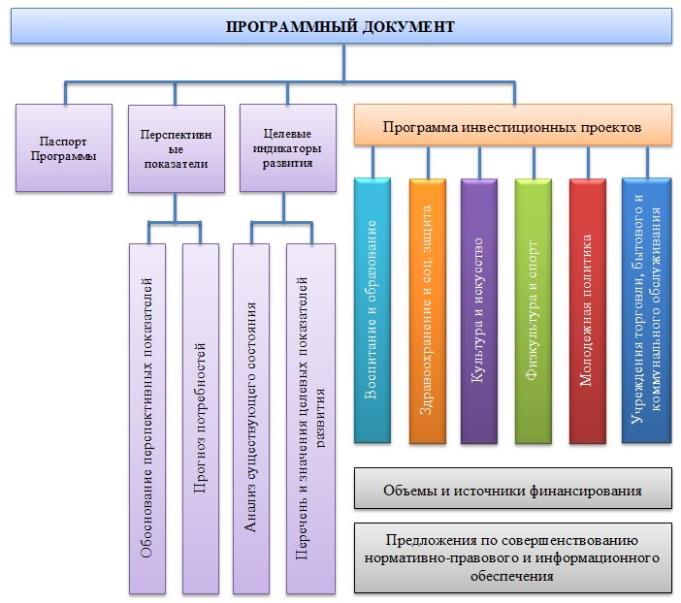 Рисунок 8.1 – Модель Программы комплексного развития социальной инфраструктуры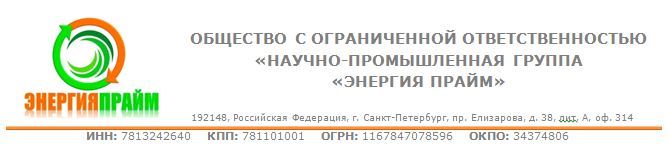 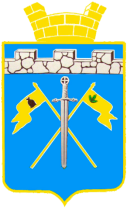 ПРОГРАММА КОМПЛЕКСНОГО РАЗВИТИЯ СОЦИАЛЬНОЙ ИНФРАСТРУКТУРЫ МУНИЦИПАЛЬНОГО ОБРАЗОВАНИЯ МЕЛЬНИКОВСКОЕ СЕЛЬСКОЕ ПОСЕЛЕНИЕ МУНИЦИПАЛЬНОГО ОБРАЗОВАНИЯ ПРИОЗЕРСКИЙ МУНИЦИПАЛЬНЫЙ РАЙОН ЛЕНИНГРАДСКОЙ ОБЛАСТИНА ПЕРИОД 2017-2021 ГОДЫ И НА ПЕРСПЕКТИВУ ДО 2035 ГОДАРазработчик:Генеральный директорООО «НПГ «ЭНЕРГИЯ ПРАЙМ»_______________/                                /г. Санкт-Петербург,2017 годПРОГРАММАКОМПЛЕКСНОГО РАЗВИТИЯ СОЦИАЛЬНОЙ ИНФРАСТРУКТУРЫ МУНИЦИПАЛЬНОГО ОБРАЗОВАНИЯ МЕЛЬНИКОВСКОЕ СЕЛЬСКОЕ ПОСЕЛЕНИЕ МУНИЦИПАЛЬНОГО ОБРАЗОВАНИЯ ПРИОЗЕРСКИЙ МУНИЦИПАЛЬНЫЙ РАЙОН ЛЕНИНГРАДСКОЙ ОБЛАСТИНА ПЕРИОД 2017-2021 ГОДЫ И НА ПЕРСПЕКТИВУ ДО 2035 ГОДАг. Санкт-Петербург,2017 годНаименование ПрограммыПрограмма комплексного развития социальной инфраструктуры муниципального образования Мельниковское сельское поселение муниципального образования Приозерский муниципальный район Ленинградской области на период 2017-2021 годы и на перспективу до 2035 года (далее Программа).Основание для разработки ПрограммыГрадостроительный кодекс РФ;Федеральный закон от 06.10.2003 №131-ФЗ «Об общих принципах организации местного самоуправления в Российской Федерации»;«Постановление Правительства Российской Федерации №1050 от 01.10.2015 «Об утверждении требований к Программам комплексного развития социальной инфраструктуры поселений, городских округов».Заказчик ПрограммАдминистрация муниципального образования  Мельниковское сельское поселение муниципального образования Приозерский муниципальный район Ленинградской областиРазработчик ПрограммыООО «Научно-Промышленная Группа «ЭНЕРГИЯ-ПРАЙМ»Юридический адрес:192148, Российская Федерация, г. Санкт-Петербург, пр. Елизарова, д. 38, литера А, офис 314Контакты:8 (812) 988-50-23, ENERGIYA-PRIME@yandex.ru8 (812) 987-40-23, Xpert.2012@yandex.ruЦели и задачи ПрограммыПрограмма должна обеспечивать:безопасность, качество и эффективность использования населением объектов социальной инфраструктуры;доступность объектов социальной инфраструктуры МО Мельниковское сельское поселение для населения в соответствии с местными нормативами градостроительного проектирования поселения;сбалансированное, перспективное развитие социальной инфраструктуры в соответствии с установленными потребностями в объектах социальной инфраструктуры;достижение минимально допустимого уровня обеспеченности населения МО Мельниковское сельское поселение услугами социальной инфраструктуры в соответствии с местными нормативами градостроительного проектирования поселения;эффективность функционирования действующей социальной инфраструктуры.Целевые показатели (индикаторы) развития социальной инфраструктурыВ области воспитания и образования:увеличение количества мест в дошкольных учреждениях с 90 мест в 2017 до 116 мест к 2035 году;увеличение мест в общеобразовательных учреждениях с 159 мест в 2017 году до 230 мест к 2035 году.В области физкультуры и спорта:увеличение количества спортивных и физкультурно-оздоровительных объектов с 6 сооружения в 2017 году до 15 сооружений в 2035 году;В области здравоохранения:увеличение количества объектов здравоохранения с 1 в 2017 году до 3 сооружений в 2035 году.В области культуры: увеличение количества объектов культуры клубного типа с 1 в 2017 году до 5 сооружений в 2035 году.В области торговли, бытового и коммунального обслуживания:увеличение количества учреждений торговли;увеличение количества учреждений бытового обслуживания;увеличение количества учреждений коммунального обслуживания.Укрупненное описание запланированных мероприятий (инвестиционных проектов)Мероприятия (инвестиционные проекты) по реконструкции существующих объектов социальной инфраструктуры:Реконструкция здания средней школы;Реконструкция здания детского сада;Капитальный ремонт больницы – амбулатории с расширением стационара в п. Мельниково.Мероприятия (инвестиционные проекты) по новому строительству объектов социальной инфраструктуры:Обустройство детской игровой площадки п. Мельниково;Обустройство детских площадок п. Горы и п. Быково;Строительство пункта скорой медицинской помощи в п. Мельниково;Строительство аптеки с молочной кухней и раздаточным пунктом в п. Мельниково;Строительство сельского клуба с помещением для проведения молодежной политики в п. Торфяное;Строительство сельского клуба в п. Васильево;Строительство сельского клуба в п. Горы;Строительство сельского клуба в д. Хвойное;Строительство объекта по организации досуга, развития народного художественного творчества, архива и музея поселения в п. Мельниково;Строительство спортивного комплекса в п. Мельниково;Строительство бассейна в п. Мельниково;Строительство плоскостных сооружений, в т. ч. для проведения массовых мероприятий в п. Быково, п. Коверино, п. Студёное, дер. Хвойное;Строительство плоскостных сооружений в п. Васильево, Горы, п. Торфяное;Строительство молодежного центра в п. Мельниково;Организация помещения для проведения молодежной политики в составе строящегося сельского клуба в п. Торфяное;Строительство магазина в п. Быково (выездная сезонная торговля);Строительство магазина в п. Студёное (выездная сезонная торговля);Строительство магазина в п. Коверино (выездная сезонная торговля);Строительство магазина в дер. Хвойное (выездная сезонная торговля);Строительство магазина в п. Горы (выездная сезонная торговля);Строительство магазина в п. Васильево (выездная сезонная торговля);Строительство магазина в п. Торфяное (выездная сезонная торговля);Строительство кафе в п. Мельниково;Строительство кафе в п. Торфяное;Строительство сезонного кафе в п. Васильево;Строительство сезонного кафе в п. Быково;Строительство сезонного кафе в п. Горы;Строительство сезонного кафе в п. Студёное;Строительство сезонного кафе в п. Коверино;Строительство сезонного кафе в дер. Хвойное;Строительство объекта бытового обслуживания химчистка, прачечная, ремонт обуви, ремонт техники в п. Мельниково;Строительство сезонных объектов бытового обслуживания в поселках: Быково, Васильево, Горы, Коверино, Студёное, Торфяное, и в деревне Хвойное;Строительство православной часовни в п. Горы;Строительство православной часовни в д. Хвойное;Строительство диспетчерского пункта с системой оповещения населения в п. Мельниково;Организация поста районного управления внутренних дел.Сроки и этапы реализации ПрограммыПрограмма разрабатывается на срок не менее 10 лет и не более чем на срок действия генерального плана.Сроки реализации Программы: 2017-2035 годы, в том числе по этапам реализации:1 этап: 2017 – 2021 годы;2 этап: 2022 – 2026 годы;3 этап: 2027 – 2031 годы;4 этап: 2032 – 2035 годы.Объемы и источники финансирования ПрограммыОбщий объем финансирования программных мероприятий за период 2017-2035 гг. составляет 28 056, 32252 тыс. рублей, в том числе по годам:2017 год – 9 241, 51252 тыс. рублей;2018 год – 5 978, 300 тыс. рублей;2019 год – 6 474, 595 тыс. рублей;2020 год – 118, 895 тыс. рублей;2021 год – 2 651, 900 тыс. рублей;с 2022 по 2026 годы – 0 тыс. рублей;с 2027 по 2031 годы – 0 тыс. рублей;с 2032 по 2035 годы – 3 591, 120 тыс. рублей.К источникам финансирования программных мероприятий относятся:бюджет Ленинградской области;бюджет МО Мельниковское сельское поселение;прочие источники финансирования, включая средства инвесторов.Общий объем финансирования Программы составляет 28056,32252 тыс. руб., в том числе:средства бюджета Ленинградской области 3593,83774 тыс. руб.;средства бюджета МО Мельниковское сельское поселение 24462,48478 тыс. руб.;средства бюджета иных источников 0 тыс. руб.;Объемы финансирования по проектам Программы носят прогнозный характер и подлежат ежегодному уточнению, исходя из возможностей бюджетов различных уровней и степени реализации мероприятий.Ожидаемые результаты реализации ПрограммыК концу реализации Программы:соответствие сложившегося уровня обеспеченности населения услугами (объектами) социальной инфраструктуры минимально допустимому уровню обеспеченности в соответствии с Местными нормативами градостроительного проектирования МО Мельниковское сельское поселение;безопасное, качественное и эффективное использование населением существующих объектов социальной инфраструктуры за счет проведения капитального ремонта существующих объектов социальной инфраструктуры; обеспечение населения новыми объектами социальной инфраструктуры в области здравоохранения, образования, культуры, физической культуры и спорта в соответствии с установленными потребностями в объектах социальной инфраструктуры.Мельниково, поселокКоверино, поселокБыково, поселокСтудёное, поселокВасильево, поселокТорфяное, поселокГоры, поселокХвойное, деревняIIIIIIIVVVIVIIVIIIIXXXIXII- 9,4- 8,3- 4,92,28,814,817,716,110,84,5- 1,6- 6,6IIIIIIIVVVIVIIVIIIIXXXIXII817164586050565862768481Год20092010201120122013201420152016Численность населения, чел.20182023203320362081208420332023ПоказательЕд. изм.1 полугодие 2017 годаЧисленность постоянного населения (на начало года) - всегочел.2023Число родившихся, всегочел.6Число умерших, всегочел.19Миграционный прирост (убыль)чел.‒Общий коэффициент рождаемостичел. на 1000 насел.3Общий коэффициент смертностичел. на 1000 насел.9,4Коэффициент естественного приростачел. на 1000 насел.-6,4Коэффициент миграционного приростачел. на 1000 насел.‒НазваниеХозяйствЧеловекп. Мельниково6341701п. Торфяное55107п. Васильево3664п. Студеное1657п. Быково1836п. Горы1529п. Коверино44д. Хвойное1333ИТОГО7912031Наименование показателяЕдиница измеренияНа 1 января 2015 годаНа 1 января 2015 годаНа 1 января 2016 годаНа 1 января 2016 годаНаименование показателяЕдиница измерениявсегов т. ч. сельскоевсегов т. ч. сельскоеМоложе трудоспособного возрастатыс. чел.0,300,300,280,28Трудоспособного возрастатыс. чел.1,381,381,311,31Старше трудоспособного возрастатыс. чел.0,510,510,480,48ИтогоИтого2,192,192,072,07№ п/пНаименование субъектов малого предпринимательстваОсновной вид деятельностиАдрес1ООО «Могретан»Ритуальные услугип. Мичуринское, Советская улица, 392ООО «СМ»Торговля строительнымиматериаламип. Мельниково, улица Калинина, 4 А4ООО "Транзит-М"Деятельность автомобильного грузового транспорта и услуги по перевозкамп. Мельниково, улица Калинина, 35АО "ПЗ "Мельниково"Разведение молочного крупного рогатого скота, производство сырого молокапоселок Мельниково, улица Калинина, 3, 46.ПоказательВсего налоговые и неналоговые доходыВсего налоговые и неналоговые доходыНалоговые доходыНалоговые доходыНеналоговые доходыНеналоговые доходыПоказательПланФактПланФактПланФакт1 полугодие 2017 года6 196,35 912,84 877,04 806,81 319,31 106,01 полугодие 2016 года7 068,55 135,35 289,854331,41 778,5803,9Прирост (+), снижение (-)-12,315,1-7,811-25,837,6Вид дохода1 полугодие 2016 года1 полугодие 2016 года1 полугодие 2016 года1 полугодие 2017 года1 полугодие 2017 года1 полугодие 2017 года1 полугодие 2017 годаВид доходаПланФакт%ПланФакт%%ДОХОДЫДОХОДЫДОХОДЫДОХОДЫДОХОДЫДОХОДЫДОХОДЫДОХОДЫНалог на доходы физ. лиц750,0736,098,1830,0978,2117,9117,9Доходы от уплаты акцизов на дизельное топливо, зачисляемые в консолидированные бюджеты РФ812,0776,595,6‒793,3‒‒Доходы от уплаты акцизов на моторные масла для дизельных и(или) карбюраторных двигателей, зачисляемые в консолидированные бюджеты РФ17,012,875,318,08,647,847,8Доходы от уплаты акцизов на автомобильный бензин, производимый на территории РФ, зачисляемое в консолидированные бюджеты РФ1 700,01 616,095,11830,01367,774,774,7Доходы от уплаты акцизов на прямогонный бензин, производимый на территории РФ зачисляемое в консолидированные бюджеты РФ25,0-122,2‒33,7-160,9‒‒Единый сельскохозяйственный налог4,352,762,13,32,781,881,8Налог на имущество  физ. лиц200,086,843,4280,0136,548,748,7Земельный налог с организаций1 035,5991,795,81150,01247,5108,5108,5Земельный налог с физических лиц730,0225,730,9720,0426,259,259,2Государственная пошлина16,05,433,812,07,058,358,3ИТОГО налоговых доходов5 289,854 331,481,94877,04806,898,698,6Аренда земли в собственности поселений38,09,224,294,098,5104,8104,8Аренда имущества640,0640,1100676,8595,688,088,0Найм140,083,059,3116,094,381,381,3Платные услуги58,062,4107,630,032,0106,7106,7Доходы от компенсации затрат государства‒‒‒‒277,5‒‒Прочие поступления от денежных взысканий2,5‒‒2,53,0120120Прочие неналоговые доходы900,09,21400,05,11,31,3ИТОГО неналоговых налогов1 778,5803,944,71 319,31 106,083,883,8Всего налоговые и неналоговые доходы7 068,355 135,372,66 196,35 912,8114,6114,6БЕЗВОЗМЕЗДНЫЕ ПОСТУПЛЕНИЯБЕЗВОЗМЕЗДНЫЕ ПОСТУПЛЕНИЯБЕЗВОЗМЕЗДНЫЕ ПОСТУПЛЕНИЯБЕЗВОЗМЕЗДНЫЕ ПОСТУПЛЕНИЯБЕЗВОЗМЕЗДНЫЕ ПОСТУПЛЕНИЯБЕЗВОЗМЕЗДНЫЕ ПОСТУПЛЕНИЯБЕЗВОЗМЕЗДНЫЕ ПОСТУПЛЕНИЯБЕЗВОЗМЕЗДНЫЕ ПОСТУПЛЕНИЯДотация на выравнивание бюджетной обеспеченности (бюджет района)‒‒‒566,0566,0566,0100Дотация на выравнивание бюджетной обеспеченности (бюджет Лен. обл.)5 261,82 806,853,32 395,42 395,42 395,4100Субсидии бюджетам на софинансирование капитальных вложений в объекты государственной (муниципальной) собственности75 945,016 365,421,550 000,0‒‒‒Субвенция ВУС195,1111,657,2116,8116,8116,8100Субвенция Адм. правонарушения467,9234,050234,0234,0234,0100Субсидии бюджетам поселений на осуществление дорожной деятельности2 641,82 641,81002 086,12 086,12 086,1100Прочие субсидии2 406,02 325,096,62 637,72 637,72 637,7100Прочие межбюджетные трансферты2 550,01 764,169,1958,2958,2958,2100Возврат остатков субсидий‒‒‒‒-6 672,9-6 672,9‒ИТОГО:89 467,626 248,729,358 994,22 321,32 321,33,9ВСЕГО доходов96 535,931 384,032,565 190,58 234,18 234,112,6НаименованиеНазначено на 2017 годИсполнено на 01.04.2017г.% исполненияУдельный вес в структуре расходов 2017г.Удельный вес в структуре расходов 2016гИТОГО89 234,814 749,816,5‒‒Общегосударственные расходы6 527,83 222,549,421,811,4Функционирование местных администраций5 085,42 400,647,216,39,6Обеспечение деятельности финансовых, налоговых и таможенных органов финансового (финансово-бюджетного) надзора324,1162,150,010,6Резервные фонды5,0‒‒‒‒Другие общегосударственные расходы1 113,3659,959,34,51,1Мобилизационная и вневойсковая подготовка223,786,738,8‒0,4Национальная безопасность и правоохранительная деятельность49,410,521,3‒‒Защита населения и территории от ЧС природного и техногенного характера, гражданская оборона22,84,017,5‒‒Обеспечение пожарной безопасности26,66,524,4‒‒Национальная экономика7 496,1200,02,71,42,6Дорожное хозяйство7 386,1200,02,71,42,6Другие вопросы в области национальной экономики110,00,0‒‒‒Жилищно-коммунальное хозяйство68 262,88 472,312,457,474,6Жилищное хозяйство891,075,80,50,50,3Коммунальное хозяйство61 714,07 709,112,552,368,8Благоустройство5 657,8687,312,14,75,5Молодежная политика и оздоровление детей117,00,0‒‒‒Культура3 980,01 779,244,712,18Физическая культура и спорт2 568,0978,538,16,63ПоказательЕд. изм.На 1 полугодие 2017Количество семей, состоящих на учете по улучшению жилищных условий - всегоед./чел.4/6из них: льготные категорииед./чел.3/3Период ожидания жильялет‒Удельный вес населения, нуждающегося в жилье%0,3Доля расходов бюджета на содержание жилищно-коммунального хозяйства%3,6Уровень собираемости жилищно-коммунальных платежей от населения%93Процент компенсации населением стоимости жилищно-коммунальных услуг по установленным для населения тарифам - всего%73- жилищные услуги%100- водоснабжение%100- отопление%98,37- горячее водоснабжение%82,4Число семей, получающих субсидиичел.‒Число граждан, пользующихся льготами по оплате жилищно-коммунальных услугчел.‒ПоказательЕд. изм.По состоянию на 01.01.2016По состоянию на 01.01.2016ПоказательЕд. изм.ГородскиеСельскиеБольничныеед.‒‒Больничныечисло коек‒‒Поликлиническиеед.‒1,00Поликлиническиечисло посещений в смену‒60,00Стоматологическиеед.‒1,00Стоматологическиечисло посещений в смену‒15,00№ п/пВиды бесплатной медицинской помощиСредние нормативы объема бесплатной медицинской помощиСредние нормативы объема бесплатной медицинской помощиОбъем бесплатной медицинской помощи населению в годПерерасчет на нормативы по видам медицинской помощиПерерасчет на норматив по всем видам медицинской помощи№ п/пВиды бесплатной медицинской помощиед. изм.нормативОбъем бесплатной медицинской помощи населению в годПерерасчет на нормативы по видам медицинской помощиПерерасчет на норматив по всем видам медицинской помощи1Скорая медицинская помощь, включая медицинскую эвакуациювызовына 1 жителяв год0,3527122,88вызовав смену2,88вызовав смену2То же, в рамках базовой программы обязательного медицинского страхования (ОМС)*вызовына 1 застрахованное лицов год0,3185419,1посещенийв смену на 1000 чел.18,6 посещений в смену на 1000 чел.3Медицинская помощь в амбулаторных условиях с профилактической цельюпосещенийна 1 жителяв год2,24545429,1посещенийв смену на 1000 чел.18,6 посещений в смену на 1000 чел.4То же, в рамках базовой программы ОМСпосещенийна 1 застрахованное лицов год2,043468‒18,6 посещений в смену на 1000 чел.5То же, сверх базовой программы ОМСпосещенийна 1 застрахованное лицов год0,104177‒18,6 посещений в смену на 1000 чел.6Медицинская помощь в амбулаторных условиях в связи с заболеваниемобращенийна 1 жителяв год2,0541478,3 обращенийв смену на 1000 чел.18,6 посещений в смену на 1000 чел.7То же, в рамках базовой программы ОМСобращенийна 1 застрахованное лицов год1,932308,3 обращенийв смену на 1000 чел.18,6 посещений в смену на 1000 чел.8То же, сверх базовой программы ОМСобращенийна 1 застрахованное лицов год0,1061808,3 обращенийв смену на 1000 чел.18,6 посещений в смену на 1000 чел.9Медицинская помощь в амбулаторных условиях, оказываемая в неотложной форме, в рамках базовой программы ОМСпосещенийна 1 застрахованное лицов год0,366121,2 посещений в смену на 1000 чел.18,6 посещений в смену на 1000 чел.10Медицинская помощь в условиях дневных стационаровпациенто-днейна 1 жителя в год0,52310582,1 пациенто-дней2,1 пациенто-дня на 1000 чел. в дневном стационаре11То же, в рамках базовой программы ОМСпациенто-дней на 1 застрахованное лицо в год0,528842,1 пациенто-дней2,1 пациенто-дня на 1000 чел. в дневном стационаре12То же, сверх базовой программы ОМСпациенто-дней на 1 застрахованное лицо в год0,00352,1 пациенто-дней2,1 пациенто-дня на 1000 чел. в дневном стационаре13Медицинская помощь в стационарных условияхкойко-днейна 1 жителя в год2,28146159,2койко-дней9,5 пациенто-дня на 1000 чел. в стационаре14То же, в рамках базовой программы ОМСкойко-дней на 1 застрахованное лицо в год1,7429589,2койко-дней9,5 пациенто-дня на 1000 чел. в стационаре15Паллиативная медицинская помощь в стационарных условияхкойко-днейна 1 жителя в год0,0911840,3койко-дней9,5 пациенто-дня на 1000 чел. в стационаре№ п/пНаименование муниципальных образовательных учрежденийХарактеристика состояния помещенияМестоположениеВместимостьВместимость%№ п/пНаименование муниципальных образовательных учрежденийХарактеристика состояния помещенияМестоположениеПроектФакт%1общеобразовательная школаспециализированноеп. Мельниково50015931,82детское дошкольное учреждениеспециализированноеп. Мельниково1109081,8Детские дошкольные учреждения, местДетские дошкольные учреждения, местДетские дошкольные учреждения, местОбщеобразовательные учреждения, местОбщеобразовательные учреждения, местОбщеобразовательные учреждения, местфактическаянормативная% от нормативафактическаянормативная% от норматива11062177500139359№ п/пНаименование учрежденияХарактеристика состояния помещенияМестоположениеКоличество мест/книжн.Фонд, тыс. экз.1Мельниковский дом культурыприспособленноеп. Мельниково3002Мельниковская сельская библиотекаприспособленноеп. Мельниково14,740Клубы или учреждения клубного типа, местКлубы или учреждения клубного типа, местКлубы или учреждения клубного типа, местОбщедоступные библиотеки, фонд,тыс. экз.Общедоступные библиотеки, фонд,тыс. экз.Общедоступные библиотеки, фонд,тыс. экз.фактическаянормативная% от нормативафактическаянормативная% от норматива30020214914,749,7152Наименование показателяЕдиница измеренияНа 1 января 2016 годаНа 1 января 2016 годаНаименование показателяЕдиница измерениявсегов том числе в сельской местностиУчреждения культурно-досугового типаед.1,001,00Учреждения культурно-досугового типачисло мест300,00300,00Парки культуры и отдыхаед.‒‒Количество библиотек системы Минкультуры Россииед.1,001,00всего читателейчел.760,00760,00книжный фондмлн. экз.0,010,01Муниципальные детские школы искусств, музыкальные и художественные школыед.‒‒Муниципальные детские школы искусств, музыкальные и художественные школычел.‒‒Муниципальные музеиед.‒‒Муниципальные памятники истории и культурыед.‒‒Кинотеатры, кинозалыед.‒‒Киносеансыед.22,0022,00Количество зрителейчел.308,00308,00Объекты бытового обслуживанияЕд. изм.ВсегоЧисло объектов бытового обслуживания населения, 
оказывающих услугиединица9в том числе:по  ремонту, окраске и пошиву обувиединица‒по ремонту и пошиву швейных, меховых и кожаных
  изделий, головных уборов и изделий текстильной 
  галантереи, ремонту, пошиву и вязанию трикотажных
  изделийединица‒по ремонту и техническому обслуживанию бытовой 
  радиоэлектронной аппаратуры, бытовых машин и 
  приборов и изготовлению металлоизделийединица‒по техническому обслуживанию и ремонту транспортных
  средств, машин и оборудованияединица1по изготовлению и ремонту мебелиединица‒химической чистки и крашенияединица‒прачечныхединица‒по ремонту и строительству жилья и других построекединица‒бань, душевых и саунединица1бань, душевых и саунместо18парикмахерские и косметические услугиединица1парикмахерские и косметические услугиместо2фотоателье, фото- и кинолабораторийединица‒ритуальныеединица1прочие услуги бытового характераединица5Количество объектов розничной торговли и общественного питанияЕд. изм.Всегомагазиныединица15магазиным21361,3специализированные продовольственные магазиныединица‒специализированные продовольственные магазиным2‒специализированные непродовольственные магазиныединица3специализированные непродовольственные магазиным2208,6минимаркетыединица‒минимаркетым2‒универмагиединица‒универмагим2‒прочие магазиныединица12прочие магазиным21 152,7павильоныединица2павильоным2169,8аптеки и аптечные магазиныединица1аптеки и аптечные магазиным2‒общедоступные столовые, закусочныеединица‒общедоступные столовые, закусочныеместо‒общедоступные столовые, закусочныем2‒столовые учебных заведений, организаций, промышленных предприятийединица1столовые учебных заведений, организаций, промышленных предприятийместо105столовые учебных заведений, организаций, промышленных предприятийм2101рестораны, кафе, барыединица1рестораны, кафе, барыместо401рестораны, кафе, барым291,2ПоказательЕд. изм.ВсегоЧисленность занимающихся физической культурой и спортомчел.453Число спортивных сооружений - всегоединица6плоскостные спортивные сооруженияединица4спортивные залыединица1ледовая площадкаединица1плавательные бассейныединица‒Показательфактическаянормативная% от нормативаСпортивные залы, площадь пола, тыс. кв. мн/д0,72‒Плоскостные сооружения, тыс. кв. мн/д3,95‒ПоказательЕд. изм.Всего на 01.01.2016 г.Численность молодежи в возрасте 14-30 летчел.401,00Число несовершеннолетних, состоящих на учете в ОВДчел.1,00Число призывниковчел.17,00Число призванных в армиючел.9,00Численность подростков и молодежи, занимающихся в молодежных клубах, центрах и других досуговых учрежденияхчел.70,00Численность подростков и молодежи, участвующих в различных формах самоорганизации (общественных объединениях, молодежных советах, поисковых формированиях и других молодежных инициативах)чел.45,00Возрастная группа, летКоэффициент дожитияЧисленность постоянного населения(с учётом закрепившихся мигрантов), чел.Численность постоянного населения(с учётом закрепившихся мигрантов), чел.Численность постоянного населения(с учётом закрепившихся мигрантов), чел.Численность постоянного населения(с учётом закрепившихся мигрантов), чел.Численность постоянного населения(с учётом закрепившихся мигрантов), чел.Численность постоянного населения(с учётом закрепившихся мигрантов), чел.Возрастная группа, летКоэффициент дожитияна 01.01.2005на 01.01.2010на 01.01.2015на 01.01.2020на 01.01.2025на 01.01.20350 – 40,9384845 (1)*50 (3)55 (3)70 (6)99 (4)5 – 90,9844946 (1)44 (2)49 (2)63 (4)83 (6)10 – 140,98110949 (1)47 (2)47 (4)59 (6)78 (6)15 – 190,972107109 (2)51 (3)49 (3)56 (6)74 (7)20 – 240,969212106 (2)112 (6)53 (3)59 (9)69 (9)25 – 290,970206209 (4)109 (6)115 (6)63 (12)73 (12)30 – 340,971198204 (4)214 (11)112 (6)138 (17)76 (17)35 – 390,972186196 (4)209 (11)220 (12)133 (23)168 (23)40 – 440,966171185 (4)201 (10)216 (13)265 (23)163 (23)45 – 490,961166168 (3)188 (9)207 (13)256 (22)323 (22)50 – 540,946161163 (3)171 (10)192 (11)243 (21)310 (21)55 – 590,928137155 (3)163 (9)172 (10)223 (19)291 (19)60 – 640,872107130 (3)152 (8)160 (9)195 (17)261 (17)65 – 690,8097895 (2)119 (6)141 (8)171 (14)216 (14)70 – 740,7214864 (1)81 (4)103 (7)140 (11)176 (11)75 – 790,6261936 (1)48 (2)62 (4)91 (6)128 (6)80 – 840,52251224 (1)32 (2)48 (3)71 (3)85 – 890,34043613213290 и более0,100311269Всего–2014(62)2023(39)2041 (103)2060 (116)2300 (219)2700 (220)ПоказательЕд. изм.01.01.200801.01.201001.01.201101.01.201201.01.201301.01.202001.01.2035Динамика: . по отношению к ., %Численность населения, всегочел.2030202320332038202720602700133Моложе трудоспособного,в т. ч.чел.243253264268313320445142Моложе трудоспособного,в т. ч.%12,012,513,013,115,415,516,5--детей дошкольного возраста (1-6 лет)чел.82869092105110150142детей школьноговозраста (7-17 лет)чел.161167174176208210295141Трудоспособногочел.1385137013731375130912951566119Трудоспособного%68,267,767,567,564,662,958--Старше трудоспособногочел.402400396395405445689170Старше трудоспособного%19,819,819,519,420,521,625,5--ПоселокилидеревняПоселокилидеревняЧисленность общего временного населения, чел.Численность общего временного населения, чел.Численность общего временного населения, чел.Численность общего временного населения, чел.Численность общего временного населения, чел.Численность общего временного населения, чел.Численность общего временного населения, чел.Численность общего временного населения, чел.Численность общего временного населения, чел.ПоселокилидеревняПоселокилидеревняна 01.01.2010на 01.01.2010на 01.01.2010на 2020 год(1 очередь)на 2020 год(1 очередь)на 2020 год(1 очередь)на 2035 год(расчетный срок)на 2035 год(расчетный срок)на 2035 год(расчетный срок)ПоселокилидеревняПоселокилидеревняв том числев том числев том числев том числев том числев том числеПоселокилидеревняПоселокилидеревняпостоянное населениесезонное населениепостоянное населениесезонное населениепостоянное населениесезонное населениепоселение в целомпоселение в целом575520233732606020604000820027005500в т. ч.Мельниково276416861078287117171154383922501589в т. ч.Быково153411121624212022560165в т. ч.Васильево609715386497257788996793в т. ч.Горы619375826623862491052858в т. ч.Коверино137113614711462022200в т. ч.Студёное260502102765122537869309в т. ч.Торфяное982108874104711093714281341288в т. ч.Хвойное231292022462921733537298Поселок или деревняПоселок или деревняПрирост общего временного населения, чел.Прирост общего временного населения, чел.Прирост общего временного населения, чел.Прирост общего временного населения, чел.Прирост общего временного населения, чел.Прирост общего временного населения, чел.Поселок или деревняПоселок или деревняна 2020 год(I очередь)на 2020 год(I очередь)на 2020 год(I очередь)на 2035 год(расчетный срок)на 2035 год(расчетный срок)на 2035 год(расчетный срок)Поселок или деревняПоселок или деревняв том числев том числев том числев том числеПоселок или деревняПоселок или деревняпостоянное населениесезонное населениепостоянное населениесезонное населениепоселение в целомпоселение в целом3053726824456771768в т. ч.Мельниково10731761075564511в т. ч.Быково918721953в т. ч.Васильево4013928025255в т. ч.Горы4314229115276в т. ч.Коверино1001065164в т. ч.Студёное161151181999в т. ч.Торфяное6526344026414в т. ч.Хвойное15015104896ПоказательЕд. изм...Численность населения, всеготыс. чел.2,32,7Моложе трудоспособного%15,516,5Трудоспособного%62,958Старше трудоспособного%21,625,5№п/пПоказателиЕдиница измерения2020 год2035 год1Проектная численность населения на конец периода, в т. ч.тыс. чел.2,0602,7001.1.в многоквартирных домахтыс. чел.1,3541,4001.2.в индивидуальной жилой застройкетыс. чел.0,7061,3002Средняя жилищная обеспеченность, в т. ч.кв. м общей площадина 1 чел.28,036,42.1.Средняя жилищная обеспеченность на конец периода в многоквартирных домахкв. м общей площадина 1 чел.24,526,92.2.Средняя жилищная обеспеченность на конец периода в индивидуальной жилой застройкекв. м общей площадина 1 чел.34,7546,03Требуемый жилищный фонд на конец периодатыс. кв. мобщей площади57,798,43.1.в многоквартирных домахтыс. кв. мобщей площади33,237,63.2.в индивидуальной жилой застройкетыс. кв. мобщей площади24,560,84Существующий жилищный фонд,в т. ч.тыс. кв. мобщей площади42,542.54.1.в многоквартирных домахтыс. кв. мобщей площади27,327,34.2.в индивидуальной жилой застройкетыс. кв. мобщей площади15,215,25Убыль жилищного фонда, в т. ч.тыс. кв. мобщей площади1,01,55.1.в многоквартирных домахтыс. кв. мобщей площади0,71,05.2.в индивидуальной жилой застройкетыс. кв. мобщей площади0,30,56Существующий сохраняемый жилищный фонд, в т. ч.тыс. кв. мобщей площади41,541,06.1.в многоквартирных домахтыс. кв. мобщей площади26,626,36.2.в индивидуальной жилой застройкетыс. кв. мобщей площади14,914,77Объем нового жилищного строительства,  всего/в среднем в год, в т. ч.тыс. кв. мобщей площади16,22,057,42,67.1.в многоквартирных домахтыс. кв. мобщей площади6,60,811,30,77.2.в индивидуальной жилой застройкетыс. кв. мобщей площади9,61,246,12,18Требуемые территории для размещения нового жилищного строительства – всего,в т. ч.га38,6165,08.1.в многоквартирных домахга6,611,38.2.в индивидуальной жилой застройкега32,0153,7№ п/пНаименование участковТерритория, гаЖилищный фонд,тыс. кв. м общей площадина расчетный срок:на расчетный срок:на расчетный срок:на расчетный срок:1п. Мельниково, в т. ч.133,047,81для многоквартирных домов11,311,31для индивидуальной жилой застройки121,736,52п. Торфяное (индивидуальная жилая застройка)9,32,83п. Васильево (индивидуальная жилая застройка)6,31,94п. Коверино (индивидуальная жилая застройка)1,70,55п. Горы (индивидуальная жилая застройка)3,31,06п. Студёное (индивидуальная жилая застройка)4,71,47п. Быково (индивидуальная жилая застройка)41,28дер. Хвойное (индивидуальная жилая застройка)2,70,8Всего165,057,4в том числе на первую очередь:в том числе на первую очередь:в том числе на первую очередь:в том числе на первую очередь:1п. Мельниково, в т. ч.34,314,91для многоквартирных домов6,66,61для индивидуальной жилой застройки27,78,32п. Торфяное (индивидуальная жилая застройка)2,30,73п. Васильево (индивидуальная жилая застройка)2,00,6Всего38,616,2Наименование учреждений обслуживанияЕд. измеренияНормативыНормативыНормативыТребуется по расчету на 2,7 тыс. чел. постоянных жителей и на 5,5 тыс. чел. сезонного населения (только для объектов торговли, общепита и бытового обслуживания)в том числев том числеНаименование учреждений обслуживанияЕд. измеренияСП 42.13330.2011 (СНиП 2.07.01-89*)Социальные нормативы, принятые Правительством Ленинградской областиРегиональные нормативы градостроительного проектирования Ленин-градской области,.Требуется по расчету на 2,7 тыс. чел. постоянных жителей и на 5,5 тыс. чел. сезонного населения (только для объектов торговли, общепита и бытового обслуживания)сущ. сохр., место размещенияСП 42.13330.2011 (СНиП 2.07.01-89*)Учреждения образованияУчреждения образованияУчреждения образованияУчреждения образованияУчреждения образованияУчреждения образованияУчреждения образованияУчреждения образованияДошкольное учреждениемест85 % от численности детей в возрасте 1-6 лет-85 % от численности детей в возрасте1-6 лет116110,п. Мельниковоне требуетсяШколамест100 % охват детей неполным средним образованием и 75 % охват детей в старших классах(10-й и 11-й классы)100 % охват детей неполным средним образованием и 75 % охват детей в старших классах (10-й и 11-й классы)230500п. Мельниковоне требуетсяУчреждение дополнительного образованияобъектпо заданию на 50 мест-п. Мельниково(в здании школы)Учреждения здравоохраненияУчреждения здравоохраненияУчреждения здравоохраненияУчреждения здравоохраненияУчреждения здравоохраненияУчреждения здравоохраненияУчреждения здравоохраненияУчреждения здравоохраненияБольница-амбулатория с аптекой и стационаромпосещений в смену на 1000 чел.-18,6посещений в смену на 1000 чел.9,7 посещений на чел. в год или 20,1 посещений в смену на тыс. жителей50,260 (капитальный ремонт) п. Мельниковоне требуетсяБольница-амбулатория с аптекой и стационаромпациенто-дни в стационаре на 1000 чел.-11,6 пациенто-дня на 1000 чел. в стационаре9,7 посещений на чел. в год или 20,1 посещений в смену на тыс. жителей31,332 койко-местарасширение стационара до 32 койко-местПункт скорой медицинской помощиобъект2,88 вызовов в сменупо заданию--1 объектп. МельниковоСпортивные сооруженияСпортивные сооруженияСпортивные сооруженияСпортивные сооруженияСпортивные сооруженияСпортивные сооруженияСпортивные сооруженияСпортивные сооруженияСпортивные залыкв. м60-80350350945-945п. МельниковоБассейныкв. м зеркала воды120 на 1000 чел.- на 10 тыс. чел. 95-95п. МельниковоПлоскостные сооружения, в том числе для проведения массовых мероприятийтыс.кв. м7,02,05,013,52,2п. Мельниково11,3п. Быковоп. Васильевоп. Горып. Ковериноп. Студёноеп. Торфяноедер. ХвойноеУчреждения культуры и искусстваУчреждения культуры и искусстваУчреждения культуры и искусстваУчреждения культуры и искусстваУчреждения культуры и искусстваУчреждения культуры и искусстваУчреждения культуры и искусстваУчреждения культуры и искусстваКлубы, дома культурыместо175100100270100п. Мельниково170п. Торфяноеп. Васильевоп. Горыдер. ХвойноеБиблиотекитыс. ед. хранения4,71 объект на 3 тыс. чел.4,712,712,0п. Мельниковоне требуетсяОбъекты инфраструктуры молодежной политикикв. м--2568-68п. Мельниковоп. ТорфяноеПредприятия торговли и общественного питанияПредприятия торговли и общественного питанияПредприятия торговли и общественного питанияПредприятия торговли и общественного питанияПредприятия торговли и общественного питанияПредприятия торговли и общественного питанияПредприятия торговли и общественного питанияПредприятия торговли и общественного питанияМагазиныкв. м торговой площади300-486,63990, в т. ч. 1314 для постоянного населения и 2676 для сезонного населения1660п. Мельниково2330 (площадки по 330 кв. м. для мобильной сезонной торговли в семи периферийных населенных пунктах)Предприятия общественного питанияпосадочное место40-40328, в т. ч. 108 для постоянного населения и 220 для сезонного населения40п. Мельниково288 (площадки по 40 посадочных мест для мобильных объектов общественного питания в семи периферийных населенных пунктах)Учреждения жилищно-коммунального хозяйства и бытового обслуживанияУчреждения жилищно-коммунального хозяйства и бытового обслуживанияУчреждения жилищно-коммунального хозяйства и бытового обслуживанияУчреждения жилищно-коммунального хозяйства и бытового обслуживанияУчреждения жилищно-коммунального хозяйства и бытового обслуживанияУчреждения жилищно-коммунального хозяйства и бытового обслуживанияУчреждения жилищно-коммунального хозяйства и бытового обслуживанияУчреждения жилищно-коммунального хозяйства и бытового обслуживанияПредприятия бытового обслуживаниярабочих мест7--57,в т. ч.19 для постоянного и38 для сезонного населения3п. Мельниково16в п. Мельниково и площадки по 5 посадочных мест для мобильного бытового обслуживания в семи периферийных населенных пунктахКладбищага0,24--0,71,78(п. Мельниково – заполнено)1,94(п. Торфяное  – заполнено)0,4(п. Мельниково)0,3(п. Торфяное)№ п/пНаименованиеЕмкостьНаселенный пунктСпортивные объектыСпортивные объектыСпортивные объектыСпортивные объекты1спортивный комплексп. Мельниково2бассейнп. Мельниково3плоскостные сооружения, в том числе для проведения массовых мероприятийпп. Быково, Васильево, Горы, Коверино, Студёное, Торфяное, дер. ХвойноеУчреждения культуры, объекты инфраструктуры молодежной политикиУчреждения культуры, объекты инфраструктуры молодежной политикиУчреждения культуры, объекты инфраструктуры молодежной политикиУчреждения культуры, объекты инфраструктуры молодежной политики1молодежный центрп. Мельниково2сельский клуб с помещением для проведения молодежной политики(в том числе  – помещение для проведения молодёжной политики)п. Торфяное3сельский клубп. Васильево4сельский клубп. Горы5сельский клубдер. ХвойноеКультовые учрежденияКультовые учрежденияКультовые учрежденияКультовые учреждения1православная часовняп. Горы2православная часовнядер. ХвойноеУчреждения торговлиУчреждения торговлиУчреждения торговлиУчреждения торговли1магазин (выездная сезонная торговля)п. Быково2магазин (выездная сезонная торговля)п. Студёное3магазин (выездная сезонная торговля)п. Коверино4магазин (выездная сезонная торговля)дер. Хвойное5магазин (выездная сезонная торговля)п. Горы6магазин (выездная сезонная торговля)п. Васильево7магазин (выездная сезонная торговля)п. ТорфяноеОбъекты общественного питанияОбъекты общественного питанияОбъекты общественного питанияОбъекты общественного питания1кафе38 п. м.п. Мельниково2кафе38 п. м.п. Торфяное3сезонное кафе32 п. м.п. Васильево4сезонное кафе30 п. м.п. Быково5сезонное кафе32 п. м.п. Горы6сезонное кафе30 п. м.п. Студёное7сезонное кафе30 п. м.п. Коверино8сезонное кафе30 п. м.дер. ХвойноеОбъект бытового обслуживанияОбъект бытового обслуживанияОбъект бытового обслуживанияОбъект бытового обслуживания1химчистка, прачечная, ремонт обуви, ремонт техники16 р. м.п. Мельниково2сезонный объект бытового обслуживания5 р. м.п. Быково3сезонный объект бытового обслуживания6 р. м.п. Васильево4сезонный объект бытового обслуживания6 р. м.п. Горы5сезонный объект бытового обслуживания5 р. м.п. Коверино6сезонный объект бытового обслуживания5 р. м.п. Студёное7сезонный объект бытового обслуживания6 р. м.п. Торфяное8сезонный объект бытового обслуживания5 р. м.дер. ХвойноеОбъекты медицинского обслуживанияОбъекты медицинского обслуживанияОбъекты медицинского обслуживанияОбъекты медицинского обслуживания1пункт скорой медицинской помощи2 авт.п. Мельниково2расширение стационара32койко-местап. Мельниково3аптека с молочной кухней и раздаточным пунктомп. МельниковоОбъекты для осуществления полномочий органов местного самоуправленияОбъекты для осуществления полномочий органов местного самоуправленияОбъекты для осуществления полномочий органов местного самоуправленияОбъекты для осуществления полномочий органов местного самоуправления1диспетчерский пункт с системой оповещения населенияп. Мельниково2объект по организации строительства и содержания муниципального жилищного фонда и инженерной инфраструктурып. Мельниково3объект по содержанию и ремонту дорог и мостовп. Мельниково4объект по сбору и вывозу бытовых отходов, благоустройству и озеленениюп. Мельниково5объект по содержанию речного фарватера со спасательной станцией400 кв. мп. Мельниково6объект по организации досуга, развития народного художественного творчества, архива и музея поселенияп. Мельниково7топливный складп. Мельниково8база мобильного центра сезонного обслуживания периферийных поселков(на 7 автофургонов)п. Мельниково№ п/пНаименованиеЕмкостьНаселенный пунктСпортивные объектыСпортивные объектыСпортивные объектыСпортивные объекты1Спортивный комплексп. Мельниково2Плоскостные сооруженияпп. Васильево, Горы, ТорфяноеУчреждения культуры, молодежной политикиУчреждения культуры, молодежной политикиУчреждения культуры, молодежной политикиУчреждения культуры, молодежной политики1молодежный центрп. Мельниково2сельский клуб с помещением для проведения молодежной политики(в том числе  – помещение для проведения молодёжной политики)п. ТорфяноеКультовые учрежденияКультовые учрежденияКультовые учрежденияКультовые учреждения1православная часовняп. ГорыУчреждения торговлиУчреждения торговлиУчреждения торговлиУчреждения торговли1магазин (выездная сезонная торговля).п. Коверино2магазин (выездная сезонная торговля)дер. ХвойноеОбъект медицинского обслуживанияОбъект медицинского обслуживанияОбъект медицинского обслуживанияОбъект медицинского обслуживания1пункт скорой медицинской помощипо заданиюп. МельниковоОбъект для обеспечения полномочий органов местного самоуправленияОбъект для обеспечения полномочий органов местного самоуправленияОбъект для обеспечения полномочий органов местного самоуправленияОбъект для обеспечения полномочий органов местного самоуправления1база мобильного центра сезонного обслуживания2 автофургона п. Мельниково№ п/пНаименование инвестиционного проектаТехнические параметры проектаСрок реализации проектаФинансовые затраты, тыс. руб.Финансовые затраты, тыс. руб.Финансовые затраты, тыс. руб.Финансовые затраты, тыс. руб.Финансовые затраты, тыс. руб.Примечание№ п/пНаименование инвестиционного проектаТехнические параметры проектаСрок реализации проектаВСЕГОв том числе:в том числе:в том числе:в том числе:Примечание№ п/пНаименование инвестиционного проектаТехнические параметры проектаСрок реализации проектаВСЕГОМестный бюджетРайонный бюджетОбластной бюджетИные источники ПримечаниеВОСПИТАНИЕ И ОБРАЗОВАНИЕВОСПИТАНИЕ И ОБРАЗОВАНИЕВОСПИТАНИЕ И ОБРАЗОВАНИЕВОСПИТАНИЕ И ОБРАЗОВАНИЕВОСПИТАНИЕ И ОБРАЗОВАНИЕВОСПИТАНИЕ И ОБРАЗОВАНИЕВОСПИТАНИЕ И ОБРАЗОВАНИЕВОСПИТАНИЕ И ОБРАЗОВАНИЕВОСПИТАНИЕ И ОБРАЗОВАНИЕРеконструкция здания средней школы1 объект1 этап:2017-2021гг.В соответствии с проектом‒‒В соответствии с проектом‒В соответствии с перспективой развития поселения согласного Генеральному ПлануРеконструкция здания детского сада1 объект1 этап:2017-2021гг.В соответствии с проектом‒‒В соответствии с проектом‒В соответствии с перспективой развития поселения согласного Генеральному ПлануОбустройство детской игровой площадки п. Мельниково1 объект2017 г.2391,30436217,39131‒2173,91305‒В соответствии с Подпрограмма «Создание условий для эффективного выполнения органами местного самоуправления своих полномочий по реализации областного закона от 12 мая 2015 г. № 42-оз «О содействии развитию иных форм местного самоуправления на части территорий населенных пунктов, являющимися административными центрами поселений»Обустройство детских площадок п. Горы и п. Быково2 объекта1 этап:2017-2021гг.251,190‒‒251,190‒‒ЗДРАВООХРАНЕНИЕЗДРАВООХРАНЕНИЕЗДРАВООХРАНЕНИЕЗДРАВООХРАНЕНИЕЗДРАВООХРАНЕНИЕЗДРАВООХРАНЕНИЕЗДРАВООХРАНЕНИЕЗДРАВООХРАНЕНИЕЗДРАВООХРАНЕНИЕСтроительство пункта скорой медицинской помощи в п. Мельниково2 авт.1 этап:2017-2021 гг.В соответствии с проектом‒‒В соответствии с проектом‒В соответствии с перспективой развития поселения согласного Генеральному ПлануКапитальный ремонт больницы – амбулатории с расширением стационара в п. Мельниково32койко-места1 этап:2017-2021 гг.В соответствии с проектом‒‒В соответствии с проектом‒В соответствии с перспективой развития поселения согласного Генеральному ПлануСтроительство аптеки с молочной кухней и раздаточным пунктом в п. Мельниково4 этап:2032-2035 гг.В соответствии с проектом‒‒В соответствии с проектом‒В соответствии с перспективой развития поселения согласного Генеральному ПлануСОЦИАЛЬНАЯ ЗАЩИТА НАСЕЛЕНИЯ МЕСТНОГО ЗНАЧЕНИЯСОЦИАЛЬНАЯ ЗАЩИТА НАСЕЛЕНИЯ МЕСТНОГО ЗНАЧЕНИЯСОЦИАЛЬНАЯ ЗАЩИТА НАСЕЛЕНИЯ МЕСТНОГО ЗНАЧЕНИЯСОЦИАЛЬНАЯ ЗАЩИТА НАСЕЛЕНИЯ МЕСТНОГО ЗНАЧЕНИЯСОЦИАЛЬНАЯ ЗАЩИТА НАСЕЛЕНИЯ МЕСТНОГО ЗНАЧЕНИЯСОЦИАЛЬНАЯ ЗАЩИТА НАСЕЛЕНИЯ МЕСТНОГО ЗНАЧЕНИЯСОЦИАЛЬНАЯ ЗАЩИТА НАСЕЛЕНИЯ МЕСТНОГО ЗНАЧЕНИЯСОЦИАЛЬНАЯ ЗАЩИТА НАСЕЛЕНИЯ МЕСТНОГО ЗНАЧЕНИЯСОЦИАЛЬНАЯ ЗАЩИТА НАСЕЛЕНИЯ МЕСТНОГО ЗНАЧЕНИЯ‒‒‒‒‒‒‒‒‒КУЛЬТУРА И ИСКУССТВОКУЛЬТУРА И ИСКУССТВОКУЛЬТУРА И ИСКУССТВОКУЛЬТУРА И ИСКУССТВОКУЛЬТУРА И ИСКУССТВОКУЛЬТУРА И ИСКУССТВОКУЛЬТУРА И ИСКУССТВОКУЛЬТУРА И ИСКУССТВОКУЛЬТУРА И ИСКУССТВОСтроительство сельского клуба с помещением для проведения молодежной политики в п. Торфяное(в том числе  – помещение для молодёжной политики)1 этап:2017-2021 гг.В соответствии с проектом‒‒В соответствии с проектом‒В соответствии с перспективой развития поселения согласного Генеральному ПлануСтроительство сельского клуба в п. Васильево4 этап:2032-2035 гг.В соответствии с проектом‒‒В соответствии с проектом‒В соответствии с перспективой развития поселения согласного Генеральному ПлануСтроительство сельского клуба в п. Горы4 этап:2032-2035 гг.В соответствии с проектом‒‒В соответствии с проектом‒В соответствии с перспективой развития поселения согласного Генеральному ПлануСтроительство сельского клуба в д. Хвойное4 этап:2032-2035 гг.В соответствии с проектом‒‒В соответствии с проектом‒В соответствии с перспективой развития поселения согласного Генеральному ПлануСтроительство объекта по организации досуга, развития народного художественного творчества, архива и музея поселения в п. Мельниково4 этап:2032-2035 гг.В соответствии с проектом‒‒В соответствии с проектом‒В соответствии с перспективой развития поселения согласного Генеральному ПлануОбеспечение деятельности муниципальных казенных учреждений‒2017-2019 гг.7191,17191,1‒‒‒В соответствии с Подпрограммой 1«Организация культурно-досуговой деятельности на территории муниципального образования Мельниковское сельское поселение на 2017-2019 год»Организация и проведение культурно – досуговых мероприятий‒2017-2019 гг.1434,61434,6‒‒‒В соответствии с Подпрограммой 1«Организация культурно-досуговой деятельности на территории муниципального образования Мельниковское сельское поселение на 2017-2019 год»Обеспечение выплат стимулирующего характера работникам муниципальных учреждений культуры Ленинградской области‒2017 г.518,4‒‒518,4‒В соответствии с Подпрограммой 1«Организация культурно-досуговой деятельности на территории муниципального образования Мельниковское сельское поселение на 2017-2019 год»Обеспечение деятельности муниципальных казенных учреждений‒2017-2019 гг.1435,91435,9‒‒‒В соответствии сПодпрограммой 2«Развитие и модернизация библиотечного дела в муниципальном образовании Мельниковское сельское поселение на 2017-2019 год»Обеспечение выплат стимулирующего характера работникам муниципальных учреждений культуры Ленинградской области‒2017 г.103,6‒‒103,6‒В соответствии сПодпрограммой 2«Развитие и модернизация библиотечного дела в муниципальном образовании Мельниковское сельское поселение на 2017-2019 год»Обеспечение деятельности муниципальных казенных учреждений‒2017-2019 гг.5558,65558,6‒‒‒В соответствии сПодпрограммой 3 «Развитие физической культуры в муниципальном образовании Мельниковское сельское поселение на 2017-2019 год»Организация и проведение мероприятий и спортивных соревнований‒2017-2019 гг.698,2698,2‒‒‒В соответствии сПодпрограммой 3 «Развитие физической культуры в муниципальном образовании Мельниковское сельское поселение на 2017-2019 год»ФИЗКУЛЬТУРА И СПОРТФИЗКУЛЬТУРА И СПОРТФИЗКУЛЬТУРА И СПОРТФИЗКУЛЬТУРА И СПОРТФИЗКУЛЬТУРА И СПОРТФИЗКУЛЬТУРА И СПОРТФИЗКУЛЬТУРА И СПОРТФИЗКУЛЬТУРА И СПОРТФИЗКУЛЬТУРА И СПОРТСтроительство спортивного комплекса в п. Мельниково1 этап:2017-2021 гг.В соответствии с проектом‒‒В соответствии с проектом‒В соответствии с перспективой развития поселения согласного Генеральному ПлануСтроительство бассейна в п. Мельниково4 этап:2032-2035 гг.В соответствии с проектом‒‒В соответствии с проектом‒В соответствии с перспективой развития поселения согласного Генеральному ПлануСтроительство плоскостных сооружений, в том числе для проведения массовых мероприятий в п. Быково, п. Коверино, п. Студёное, дер. Хвойное0,65 га4 этап:2032-2035 гг.3591,123591,12‒‒‒В соответствии с перспективой развития поселения согласного Генеральному ПлануСтроительство плоскостных сооружений в п. Васильево, Горы, п. Торфяное1 этап:2017-2021 гг.2651,92651,9‒‒‒В соответствии с перспективой развития поселения согласного Генеральному ПлануМОЛОДЕЖНАЯ ПОЛИТИКАМОЛОДЕЖНАЯ ПОЛИТИКАМОЛОДЕЖНАЯ ПОЛИТИКАМОЛОДЕЖНАЯ ПОЛИТИКАМОЛОДЕЖНАЯ ПОЛИТИКАМОЛОДЕЖНАЯ ПОЛИТИКАМОЛОДЕЖНАЯ ПОЛИТИКАМОЛОДЕЖНАЯ ПОЛИТИКАМОЛОДЕЖНАЯ ПОЛИТИКАСтроительство молодежного центра в п. Мельниково1 этап:2017-2021 гг.В соответствии с проектом‒‒В соответствии с проектом‒В соответствии с перспективой развития поселения согласного Генеральному ПлануОрганизация помещения для проведения молодежной политики в составе строящегося сельского клуба в п. Торфяное 1 этап:2017-2021 гг.В соответствии с проектом строительства сельского клуба в п. Торфяное‒‒В соответствии с проектом строительства сельского клуба‒В соответствии с перспективой развития поселения согласного Генеральному ПлануУЧРЕЖДЕНИЯ ТОРГОВЛИ, БЫТОВОГО И КОММУНАЛЬНОГО ОБСЛУЖИВАНИЯУЧРЕЖДЕНИЯ ТОРГОВЛИ, БЫТОВОГО И КОММУНАЛЬНОГО ОБСЛУЖИВАНИЯУЧРЕЖДЕНИЯ ТОРГОВЛИ, БЫТОВОГО И КОММУНАЛЬНОГО ОБСЛУЖИВАНИЯУЧРЕЖДЕНИЯ ТОРГОВЛИ, БЫТОВОГО И КОММУНАЛЬНОГО ОБСЛУЖИВАНИЯУЧРЕЖДЕНИЯ ТОРГОВЛИ, БЫТОВОГО И КОММУНАЛЬНОГО ОБСЛУЖИВАНИЯУЧРЕЖДЕНИЯ ТОРГОВЛИ, БЫТОВОГО И КОММУНАЛЬНОГО ОБСЛУЖИВАНИЯУЧРЕЖДЕНИЯ ТОРГОВЛИ, БЫТОВОГО И КОММУНАЛЬНОГО ОБСЛУЖИВАНИЯУЧРЕЖДЕНИЯ ТОРГОВЛИ, БЫТОВОГО И КОММУНАЛЬНОГО ОБСЛУЖИВАНИЯУЧРЕЖДЕНИЯ ТОРГОВЛИ, БЫТОВОГО И КОММУНАЛЬНОГО ОБСЛУЖИВАНИЯСтроительство магазина в п. Быково (выездная сезонная торговля)4 этап:2032-2035 гг.В соответствии с проектом‒‒‒В соответствии с проектомВ соответствии с перспективой развития поселения согласного Генеральному ПлануСтроительство магазина в п. Студёное (выездная сезонная торговля)4 этап:2032-2035 гг.В соответствии с проектом‒‒‒В соответствии с проектомВ соответствии с перспективой развития поселения согласного Генеральному ПлануСтроительство магазина в п. Коверино (выездная сезонная торговля)1 этап:2017-2021 гг.В соответствии с проектом‒‒‒В соответствии с проектомВ соответствии с перспективой развития поселения согласного Генеральному ПлануСтроительство магазина в дер. Хвойное (выездная сезонная торговля)1 этап:2017-2021 гг.В соответствии с проектом‒‒‒В соответствии с проектомВ соответствии с перспективой развития поселения согласного Генеральному ПлануСтроительство магазина в п. Горы (выездная сезонная торговля)4 этап:2032-2035 гг.В соответствии с проектом‒‒‒В соответствии с проектомВ соответствии с перспективой развития поселения согласного Генеральному ПлануСтроительство магазина в п. Васильево (выездная сезонная торговля)4 этап:2032-2035 гг.В соответствии с проектом‒‒‒В соответствии с проектомВ соответствии с перспективой развития поселения согласного Генеральному ПлануСтроительство магазина в п. Торфяное (выездная сезонная торговля)4 этап:2032-2035 гг.В соответствии с проектом‒‒‒В соответствии с проектомВ соответствии с перспективой развития поселения согласного Генеральному ПлануСтроительство кафе в п. Мельниково38 п. м4 этап:2032-2035 гг.В соответствии с проектом‒‒‒В соответствии с проектомВ соответствии с перспективой развития поселения согласного Генеральному ПлануСтроительство кафе в п. Торфяное38 п. м4 этап:2032-2035 гг.В соответствии с проектом‒‒‒В соответствии с проектомВ соответствии с перспективой развития поселения согласного Генеральному ПлануСтроительство сезонного кафе в п. Васильево32 п. м4 этап:2032-2035 гг.В соответствии с проектом‒‒‒В соответствии с проектомВ соответствии с перспективой развития поселения согласного Генеральному ПлануСтроительство сезонного кафе в п. Быково30 п. м4 этап:2032-2035 гг.В соответствии с проектом‒‒‒В соответствии с проектомВ соответствии с перспективой развития поселения согласного Генеральному ПлануСтроительство сезонного кафе в п. Горы32 п. м4 этап:2032-2035 гг.В соответствии с проектом‒‒‒В соответствии с проектомВ соответствии с перспективой развития поселения согласного Генеральному ПлануСтроительство сезонного кафе в п. Студёное30 п. м4 этап:2032-2035 гг.В соответствии с проектом‒‒‒В соответствии с проектомВ соответствии с перспективой развития поселения согласного Генеральному ПлануСтроительство сезонного кафе в п. Коверино30 п. м4 этап:2032-2035 гг.В соответствии с проектом‒‒‒В соответствии с проектомВ соответствии с перспективой развития поселения согласного Генеральному ПлануСтроительство сезонного кафе в дер. Хвойное30 п. м4 этап:2032-2035 гг.В соответствии с проектом‒‒‒В соответствии с проектомВ соответствии с перспективой развития поселения согласного Генеральному ПлануСтроительство объекта бытового обслуживания химчистка, прачечная, ремонт обуви, ремонт техники в п. Мельниково16 р. м.4 этап:2032-2035 гг.В соответствии с проектом‒‒‒В соответствии с проектомВ соответствии с перспективой развития поселения согласного Генеральному ПлануСтроительство сезонного объекта бытового обслуживания в п. Быково5 р. м.4 этап:2032-2035 гг.В соответствии с проектом‒‒‒В соответствии с проектомВ соответствии с перспективой развития поселения согласного Генеральному ПлануСтроительство сезонного объекта бытового обслуживания в п. Васильево6 р. м.4 этап:2032-2035 гг.В соответствии с проектом‒‒‒В соответствии с проектомВ соответствии с перспективой развития поселения согласного Генеральному ПлануСтроительство сезонного объекта бытового обслуживания в п. Горы6 р. м.4 этап:2032-2035 гг.В соответствии с проектом‒‒‒В соответствии с проектомВ соответствии с перспективой развития поселения согласного Генеральному ПлануСтроительство сезонного объекта бытового обслуживания в п. Коверино5 р. м.4 этап:2032-2035 гг.В соответствии с проектом‒‒‒В соответствии с проектомВ соответствии с перспективой развития поселения согласного Генеральному ПлануСтроительство сезонного объекта бытового обслуживания в п. Студёное5 р. м.4 этап:2032-2035 гг.В соответствии с проектом‒‒‒В соответствии с проектомВ соответствии с перспективой развития поселения согласного Генеральному ПлануСтроительство сезонного объекта бытового обслуживания в п. Торфяное6 р. м.4 этап:2032-2035 гг.В соответствии с проектом‒‒‒В соответствии с проектомВ соответствии с перспективой развития поселения согласного Генеральному ПлануСтроительство сезонного объекта бытового обслуживания в дер. Хвойное5 р. м.4 этап:2032-2035 гг.В соответствии с проектом‒‒‒В соответствии с проектомВ соответствии с перспективой развития поселения согласного Генеральному ПлануПРОЧИЕ ИНВЕСТИЦИОННЫЕ ПРОЕКТЫПРОЧИЕ ИНВЕСТИЦИОННЫЕ ПРОЕКТЫПРОЧИЕ ИНВЕСТИЦИОННЫЕ ПРОЕКТЫПРОЧИЕ ИНВЕСТИЦИОННЫЕ ПРОЕКТЫПРОЧИЕ ИНВЕСТИЦИОННЫЕ ПРОЕКТЫПРОЧИЕ ИНВЕСТИЦИОННЫЕ ПРОЕКТЫПРОЧИЕ ИНВЕСТИЦИОННЫЕ ПРОЕКТЫПРОЧИЕ ИНВЕСТИЦИОННЫЕ ПРОЕКТЫПРОЧИЕ ИНВЕСТИЦИОННЫЕ ПРОЕКТЫСтроительство православной часовни в п. Горы1 этап:2017-2021 гг.В соответствии с проектомВ соответствии с проектом‒‒‒В соответствии с перспективой развития поселения согласного Генеральному ПлануСтроительство православной часовни в д. Хвойное4 этап:2032-2035 гг.В соответствии с проектомВ соответствии с проектом‒‒‒В соответствии с перспективой развития поселения согласного Генеральному ПлануСтроительство диспетчерского пункта с системой оповещения населения в п. Мельниково4 этап:2032-2035 гг.В соответствии с проектомВ соответствии с проектом‒‒‒В соответствии с перспективой развития поселения согласного Генеральному ПлануОрганизация поста районного управления внутренних дел‒4 этап:2032-2035 гг.В соответствии с проектом‒‒В соответствии с проектом‒В соответствии с перспективой развития поселения согласного Генеральному ПлануРемонтные работы уличного освещения по ул. Калинина от магазина Пятерочка до детского сада и от Дома Культуры до моста‒1 этап:2017-2021 гг.В соответствии с проектомВ соответствии с проектом‒‒‒‒Ремонтные работы по монтажу уличного освещения по ул. Садовая и ул. Ленинградская‒1 этап:2017-2021 гг.В соответствии с проектомВ соответствии с проектом‒‒‒‒Ремонтные работы линии уличного освещения по ул. Лесная п. Студеное‒1 этап:2017-2021 гг.В соответствии с проектомВ соответствии с проектом‒‒‒‒Ремонт линии уличного освещения п. Торфяное‒2017 г.395,4081628,67347‒366,73469‒В соответствии с Подпрограммой  «Создание условий для эффективного выполнения органами местного самоуправления своих полномочий по реализации областного закона от 14 декабря 2012 г. № 95-оз «О содействии развитию на части территорий муниципальных образований Ленинградской области иных форм местного самоуправления»Ремонт линии уличного освещения в п. Горы‒2017 г.200,00020,000‒180,000‒В соответствии с Подпрограммой  «Создание условий для эффективного выполнения органами местного самоуправления своих полномочий по реализации областного закона от 14 декабря 2012 г. № 95-оз «О содействии развитию на части территорий муниципальных образований Ленинградской области иных форм местного самоуправления»Выполнение работ по обслуживанию сетей уличного освещения‒2017-2019 гг.975,0975,0‒‒‒В соответствии смуниципальной программы«Благоустройство и развитие территориимуниципального образования Мельниковское сельское поселение муниципального образования Приозерский муниципальный район Ленинградской области на 2017-2019 год»Выполнение мероприятий по содержанию мест захоронения и захоронению невостребованных умерших‒2017-2019 гг.660,0660,0‒‒‒В соответствии смуниципальной программы«Благоустройство и развитие территориимуниципального образования Мельниковское сельское поселение муниципального образования Приозерский муниципальный район Ленинградской области на 2017-2019 год»ИТОГО по источникам финансированияИТОГО по источникам финансированияИТОГО по источникам финансирования‒24462,4847803593,837740ИТОГО за весь период реализации ПрограммыИТОГО за весь период реализации ПрограммыИТОГО за весь период реализации ПрограммыИТОГО за весь период реализации Программы28056,3225228056,3225228056,3225228056,3225228056,32252Наименование инвестиционного проектаОбъем финансирования, тыс. руб.1 ЭТАП1 ЭТАП1 ЭТАП1 ЭТАП1 ЭТАП2 ЭТАП3 ЭТАП4 ЭТАПНаименование инвестиционного проектаОбъем финансирования, тыс. руб.201720182019202020212022-20262027-20312032-2035Реконструкция здания средней школыВ соответствии с проектом‒‒‒В соответствии с проектом‒‒‒‒Реконструкция здания детского садаВ соответствии с проектом‒‒‒‒В соответствии с проектом‒‒‒Обустройство детской игровой площадки п. Мельниково2391,304362391,30436‒‒‒‒‒‒‒Обустройство детских площадок п. Горы и п. Быково251,190‒‒132,295118,895‒‒‒‒ИТОГО:2642,494362391,304360132,2950118,89500000Наименование инвестиционного проектаОбъем финансирования, тыс. руб.1 ЭТАП1 ЭТАП1 ЭТАП1 ЭТАП1 ЭТАП2 ЭТАП3 ЭТАП4 ЭТАПНаименование инвестиционного проектаОбъем финансирования, тыс. руб.201720182019202020212022-20262027-20312032-2035Строительство пункта скорой медицинской помощи в п. МельниковоВ соответствии с проектом‒‒В соответствии с проектом‒‒‒‒‒Капитальный ремонт больницы – амбулатории с расширением стационара в п. МельниковоВ соответствии с проектом‒В соответствии с проектом‒‒‒‒‒‒Строительство аптеки с молочной кухней и раздаточным пунктом в п. МельниковоВ соответствии с проектом‒‒‒‒‒‒‒В соответствии с проектомИТОГО:‒‒‒‒‒‒‒‒‒Наименование инвестиционного проектаОбъем финансирования, тыс. руб.1 ЭТАП1 ЭТАП1 ЭТАП1 ЭТАП1 ЭТАП2 ЭТАП3 ЭТАП4 ЭТАПНаименование инвестиционного проектаОбъем финансирования, тыс. руб.201720182019202020212022-20262027-20312032-2035ИТОГО:Наименование инвестиционного проектаОбъем финансирования, тыс. руб.1 ЭТАП1 ЭТАП1 ЭТАП1 ЭТАП1 ЭТАП2 ЭТАП3 ЭТАП4 ЭТАПНаименование инвестиционного проектаОбъем финансирования, тыс. руб.201720182019202020212022-20262027-20312032-2035Строительство сельского клуба с помещением для проведения молодежной политики в п. ТорфяноеВ соответствии с проектомВ соответствии с проектомСтроительство сельского клуба в п. ВасильевоВ соответствии с проектомВ соответствии с проектомСтроительство сельского клуба в п. ГорыВ соответствии с проектомВ соответствии с проектомСтроительство сельского клуба в д. ХвойноеВ соответствии с проектомВ соответствии с проектомСтроительство объекта по организации досуга, развития народного художественного творчества, архива и музея поселения в п. МельниковоВ соответствии с проектомВ соответствии с проектомОбеспечение деятельности муниципальных казенных учреждений7191,12258,82394,32538,0Организация и проведение культурно – досуговых мероприятий1434,6450,0477,0507,6Обеспечение выплат стимулирующего характера работникам муниципальных учреждений культуры Ленинградской области518,4518,4Обеспечение деятельности муниципальных казенных учреждений1435,9451,0478,1506,8Обеспечение выплат стимулирующего характера работникам муниципальных учреждений культуры Ленинградской области103,6103,6Обеспечение деятельности муниципальных казенных учреждений5558,61746,01850,81961,8Организация и проведение мероприятий и спортивных соревнований698,2220,0233,1245,1ИТОГО:16940,405747,805433,305759,3000000Наименование инвестиционного проектаОбъем финансирования, тыс. руб.1 ЭТАП1 ЭТАП1 ЭТАП1 ЭТАП1 ЭТАП2 ЭТАП3 ЭТАП4 ЭТАПНаименование инвестиционного проектаОбъем финансирования, тыс. руб.201720182019202020212022-20262027-20312032-2035Строительство спортивного комплекса в п. МельниковоВ соответствии с проектомВ соответствии с проектомСтроительство бассейна в п. МельниковоВ соответствии с проектом‒‒‒‒‒‒‒В соответствии с проектомСтроительство плоскостных сооружений, в том числе для проведения массовых мероприятий в п. Быково, п. Коверино, п. Студёное, дер. Хвойное3591,12‒‒‒‒‒‒‒3591,12Строительство плоскостных сооружений в п. Васильево, Горы, п. Торфяное2651,9‒‒‒‒2651,9‒‒‒ИТОГО:6243,0200002651,90003591,12Наименование инвестиционного проектаОбъем финансирования, тыс. руб.1 ЭТАП1 ЭТАП1 ЭТАП1 ЭТАП1 ЭТАП2 ЭТАП3 ЭТАП4 ЭТАПНаименование инвестиционного проектаОбъем финансирования, тыс. руб.201720182019202020212022-20262027-20312032-2035Строительство молодежного центра в п. МельниковоВ соответствии с проектомВ соответствии с проектомОрганизация помещения для проведения молодежной политики в составе строящегося сельского клуба в п. Торфяное В соответствии с проектом строительства сельского клуба в п. ТорфяноеВ соответствии с проектом строительства сельского клуба в п. ТорфяноеИТОГО:‒‒‒‒‒‒‒‒‒Наименование инвестиционного проектаОбъем финансирования, тыс. руб.1 ЭТАП1 ЭТАП1 ЭТАП1 ЭТАП1 ЭТАП2 ЭТАП3 ЭТАП4 ЭТАПНаименование инвестиционного проектаОбъем финансирования, тыс. руб.201720182019202020212022-20262027-20312032-2035Строительство магазина в п. Быково (выездная сезонная торговля)В соответствии с проектомВ соответствии с проектомСтроительство магазина в п. Студёное (выездная сезонная торговля)В соответствии с проектомВ соответствии с проектомСтроительство магазина в п. Коверино (выездная сезонная торговля)В соответствии с проектомВ соответствии с проектомСтроительство магазина в дер. Хвойное (выездная сезонная торговля)В соответствии с проектомВ соответствии с проектомСтроительство магазина в п. Горы (выездная сезонная торговля)В соответствии с проектомВ соответствии с проектомСтроительство магазина в п. Васильево (выездная сезонная торговля)В соответствии с проектомВ соответствии с проектомСтроительство магазина в п. Торфяное (выездная сезонная торговля)В соответствии с проектомВ соответствии с проектомСтроительство кафе в п. МельниковоВ соответствии с проектомВ соответствии с проектомСтроительство кафе в п. ТорфяноеВ соответствии с проектомВ соответствии с проектомСтроительство сезонного кафе в п. ВасильевоВ соответствии с проектомВ соответствии с проектомСтроительство сезонного кафе в п. БыковоВ соответствии с проектомВ соответствии с проектомСтроительство сезонного кафе в п. ГорыВ соответствии с проектомВ соответствии с проектомСтроительство сезонного кафе в п. СтудёноеВ соответствии с проектомВ соответствии с проектомСтроительство сезонного кафе в п. КовериноВ соответствии с проектомВ соответствии с проектомСтроительство сезонного кафе в дер. ХвойноеВ соответствии с проектомВ соответствии с проектомСтроительство объекта бытового обслуживания химчистка, прачечная, ремонт обуви, ремонт техники в п. МельниковоВ соответствии с проектомВ соответствии с проектомСтроительство сезонного объекта бытового обслуживания в п. БыковоВ соответствии с проектомВ соответствии с проектомСтроительство сезонного объекта бытового обслуживания в п. ВасильевоВ соответствии с проектомВ соответствии с проектомСтроительство сезонного объекта бытового обслуживания в п. ГорыВ соответствии с проектомВ соответствии с проектомСтроительство сезонного объекта бытового обслуживания в п. КовериноВ соответствии с проектомВ соответствии с проектомСтроительство сезонного объекта бытового обслуживания в п. СтудёноеВ соответствии с проектомВ соответствии с проектомСтроительство сезонного объекта бытового обслуживания в п. ТорфяноеВ соответствии с проектомВ соответствии с проектомСтроительство сезонного объекта бытового обслуживания в дер. ХвойноеВ соответствии с проектомВ соответствии с проектомИТОГО:Наименование инвестиционного проектаОбъем финансирования, тыс. руб.1 ЭТАП1 ЭТАП1 ЭТАП1 ЭТАП1 ЭТАП2 ЭТАП3 ЭТАП4 ЭТАПНаименование инвестиционного проектаОбъем финансирования, тыс. руб.201720182019202020212022-20262027-20312032-2035Строительство православной часовни в п. ГорыВ соответствии с проектомВ соответствии с проектомСтроительство православной часовни в д. ХвойноеВ соответствии с проектом‒‒‒‒‒‒‒В соответствии с проектомСтроительство диспетчерского пункта с системой оповещения населения в п. МельниковоВ соответствии с проектом‒‒‒‒‒‒‒В соответствии с проектомОрганизация поста районного управления внутренних делВ соответствии с проектом‒‒‒‒‒‒‒В соответствии с проектомРемонтные работы уличного освещения по ул. Калинина от магазина Пятерочка до детского сада и от Дома Культуры до мостаВ соответствии с проектом‒‒‒‒В соответствии с проектом‒‒‒Ремонтные работы по монтажу уличного освещения по ул. Садовая и ул. ЛенинградскаяВ соответствии с проектом‒‒В соответствии с проектом‒‒‒‒‒Ремонтные работы линии уличного освещения по ул. Лесная п. СтуденоеВ соответствии с проектом‒‒‒В соответствии с проектом‒‒‒‒Ремонт линии уличного освещения п. Торфяное395,40816395,40816‒‒‒‒‒‒‒Ремонт линии уличного освещения в п. Горы200,000200,000‒‒‒‒‒‒‒Выполнение работ по обслуживанию сетей уличного освещения975,0300,00325,00350,00‒‒‒‒‒Выполнение мероприятий по содержанию мест захоронения и захоронению невостребованных умерших660,0207,00220,00233,00‒‒‒‒‒ИТОГО:2230,408161102,40816545,0583,000000Наименование инвестиционного проектаОбъем финансирования, тыс. руб.1 ЭТАП1 ЭТАП1 ЭТАП1 ЭТАП1 ЭТАП2 ЭТАП3 ЭТАП4 ЭТАПНаименование инвестиционного проектаОбъем финансирования, тыс. руб.201720182019202020212022-20262027-20312032-2035Мероприятия по развитию социальной инфраструктуры воспитания и образования2642,494362391,30436‒132,295118,895‒‒‒‒Мероприятия по развитию социальной инфраструктуры здравоохранения‒‒‒‒‒‒‒‒‒Мероприятия по развитию социальной инфраструктуры социальной защиты населения местного значения‒‒‒‒‒‒‒‒‒Мероприятия по развитию социальной инфраструктуры культуры и искусства16940,45747,85433,35759,3‒‒‒‒‒Мероприятия по развитию социальной инфраструктуры физкультуры и спорта6243,02‒‒‒‒2651,9‒‒3591,12Мероприятия по развитию социальной инфраструктуры молодежной политики‒‒‒‒‒‒‒‒‒Мероприятия по развитию социальной инфраструктуры учреждений торговли, бытового и коммунального обслуживания‒‒‒‒‒‒‒‒‒Мероприятия по развитию социальной инфраструктуры прочих инвестиционных объектов2230,408161102,40816545,0583,0‒‒‒‒‒ИТОГО:28056,322529241,512525978,3006474,5950118,89502651,900003591,120№ п/пПеречень целевых показателей (в размере мероприятий, объектов)Единица измерения1 ЭТАП1 ЭТАП1 ЭТАП1 ЭТАП1 ЭТАП2 ЭТАП3 ЭТАП4 ЭТАП№ п/пПеречень целевых показателей (в размере мероприятий, объектов)Единица измерения201720182019202020212022-2026 гг.2027-2031 гг.2032-2035 гг.Воспитание и образованиеВоспитание и образованиеВоспитание и образованиеВоспитание и образованиеВоспитание и образованиеВоспитание и образованиеВоспитание и образованиеВоспитание и образованиеВоспитание и образованиеВоспитание и образованиеВоспитание и образованиеОбустройство детской игровой площадки п. Мельниково‒ПИРСМР‒‒‒‒‒‒‒Обустройство детских площадок п. Горы и п. Быково‒‒‒ПИРСМРПИРСМР‒‒‒‒Численность населения сельского поселениячел.20322041205120602098221424232652Проектная мощность в дошкольных образовательных учрежденияхчел.110110110110116116116116Фактическая численность детей в дошкольных образовательных учрежденияхчел.9091929395100107116Проектная мощность в общеобразовательных школахчел.500500500500500500500500Фактическая численность, обучающихся в общеобразовательных школахчел.159162165168175187206230ЗдравоохранениеЗдравоохранениеЗдравоохранениеЗдравоохранениеЗдравоохранениеЗдравоохранениеЗдравоохранениеЗдравоохранениеЗдравоохранениеЗдравоохранениеЗдравоохранениеСтроительство пункта скорой медицинской помощи в п. Мельниково‒‒ПИРСМР‒‒‒‒‒Капитальный ремонт больницы – амбулатории с расширением стационара в п. Мельниково‒‒ПИРСМР‒‒‒‒‒Строительство аптеки с молочной кухней и раздаточным пунктом в п. Мельниково‒‒‒‒‒‒‒‒ПИРСМРЧисленность населения сельского поселениячел.20322041205120602098221424232652Уровень обеспеченности объектами здравоохраненияед.11222223Мощность амбулаторно-поликлинических учреждений, оказывающих медицинскую помощь населениюпосещений в смену на 1000 чел.18,618,618,618,618,618,618,618,6Число койко-местед.4442424242432Число посещений в сменуед.6060606060606060Культура и искусствоКультура и искусствоКультура и искусствоКультура и искусствоКультура и искусствоКультура и искусствоКультура и искусствоКультура и искусствоКультура и искусствоКультура и искусствоКультура и искусствоСтроительство сельского клуба с помещением для проведения молодежной политики в п. Торфяное‒‒‒‒ПИРСМР‒‒‒Строительство сельского клуба в п. Васильево‒‒‒‒‒‒‒‒ПИРСМРСтроительство сельского клуба в п. Горы‒‒‒‒‒‒‒‒ПИРСМРСтроительство сельского клуба в д. Хвойное‒‒‒‒‒‒‒‒ПИРСМРСтроительство объекта по организации досуга, развития народного художественного творчества, архива и музея поселения в п. Мельниково‒‒‒‒‒‒‒‒ПИРСМРОбеспеченность населения общедоступными библиотекамиколичество объектов11111111Фактическое количество общедоступных библиотекед.11111111Численность населения сельского поселениячел.20322041205120602098221424232652Уровень обеспеченности учреждениями культуры клубного типаколичество объектов11112225Физкультура  и спортФизкультура  и спортФизкультура  и спортФизкультура  и спортФизкультура  и спортФизкультура  и спортФизкультура  и спортФизкультура  и спортФизкультура  и спортФизкультура  и спортФизкультура  и спортСтроительство спортивного комплекса в п. Мельниково‒‒ПИРСМР‒‒‒‒‒Строительство бассейна в п. Мельниково‒‒‒‒‒‒‒‒ПИРСМРСтроительство плоскостных сооружений, в том числе для проведения массовых мероприятий в п. Быково, п. Коверино, п. Студёное, дер. Хвойное‒‒‒‒‒‒‒‒ПИРСМРСтроительство плоскостных сооружений в п. Васильево, Горы, п. Торфяное‒‒‒‒ПИРСМР‒‒‒Численность населения сельского поселениячел.20322041205120602098221424232652Фактическое количество спортивных сооруженийед.667710101015Уровень обеспеченности плоскостными сооружениямиед.444477711Молодежная политикаМолодежная политикаМолодежная политикаМолодежная политикаМолодежная политикаМолодежная политикаМолодежная политикаМолодежная политикаМолодежная политикаМолодежная политикаМолодежная политикаСтроительство молодежного центра в п. Мельниково‒‒‒ПИРСМР‒‒‒‒Организация помещения для проведения молодежной политики в составе строящегося сельского клуба в п. Торфяное ‒‒‒‒ПИРСМР‒‒‒Учреждения торговли, бытового и коммунального обслуживанияУчреждения торговли, бытового и коммунального обслуживанияУчреждения торговли, бытового и коммунального обслуживанияУчреждения торговли, бытового и коммунального обслуживанияУчреждения торговли, бытового и коммунального обслуживанияУчреждения торговли, бытового и коммунального обслуживанияУчреждения торговли, бытового и коммунального обслуживанияУчреждения торговли, бытового и коммунального обслуживанияУчреждения торговли, бытового и коммунального обслуживанияУчреждения торговли, бытового и коммунального обслуживанияУчреждения торговли, бытового и коммунального обслуживанияСтроительство магазина в п. Быково (выездная сезонная торговля)‒‒‒‒‒‒‒‒ПИРСМРСтроительство магазина в п. Студёное (выездная сезонная торговля)‒‒‒‒‒‒‒‒ПИРСМРСтроительство магазина в п. Коверино (выездная сезонная торговля)‒‒‒ПИРСМР‒‒‒‒‒Строительство магазина в дер. Хвойное (выездная сезонная торговля)‒‒‒‒ПИРСМР‒‒‒‒Строительство магазина в п. Горы (выездная сезонная торговля)‒‒‒‒‒‒‒‒ПИРСМРСтроительство магазина в п. Васильево (выездная сезонная торговля)‒‒‒‒‒‒‒‒ПИРСМРСтроительство магазина в п. Торфяное (выездная сезонная торговля)‒‒‒‒‒‒‒‒ПИРСМРСтроительство кафе в п. Мельниково‒‒‒‒‒‒‒‒ПИРСМРСтроительство кафе в п. Торфяное‒‒‒‒‒‒‒‒ПИРСМРСтроительство сезонного кафе в п. Васильево‒‒‒‒‒‒‒‒ПИРСМРСтроительство сезонного кафе в п. Быково‒‒‒‒‒‒‒‒ПИРСМРСтроительство сезонного кафе в п. Горы‒‒‒‒‒‒‒‒ПИРСМРСтроительство сезонного кафе в п. Студёное‒‒‒‒‒‒‒‒ПИРСМРСтроительство сезонного кафе в п. Коверино‒‒‒‒‒‒‒‒ПИРСМРСтроительство сезонного кафе в дер. Хвойное‒‒‒‒‒‒‒‒ПИРСМРСтроительство объекта бытового обслуживания химчистка, прачечная, ремонт обуви, ремонт техники в п. Мельниково‒‒‒‒‒‒‒‒ПИРСМРСтроительство сезонного объекта бытового обслуживания в п. Быково‒‒‒‒‒‒‒‒ПИРСМРСтроительство сезонного объекта бытового обслуживания в п. Васильево‒‒‒‒‒‒‒‒ПИРСМРСтроительство сезонного объекта бытового обслуживания в п. Горы‒‒‒‒‒‒‒‒ПИРСМРСтроительство сезонного объекта бытового обслуживания в п. Коверино‒‒‒‒‒‒‒‒ПИРСМРСтроительство сезонного объекта бытового обслуживания в п. Студёное‒‒‒‒‒‒‒‒ПИРСМРСтроительство сезонного объекта бытового обслуживания в п. Торфяное‒‒‒‒‒‒‒‒ПИРСМРСтроительство сезонного объекта бытового обслуживания в дер. Хвойное‒‒‒‒‒‒‒‒ПИРСМРФактический уровень обеспеченности объектами торговли и бытового обслуживанияед.2626272828282849Уровень обеспеченности предприятиями розничной торговликв. м1452,51452,51782,52112,52112,52112,52112,53990,0Фактический уровень обеспеченности кинотеатрамиколичество объектов00000000Нормативный уровень обеспеченности кинотеатрамимест‒‒‒‒‒‒‒‒№ п/пМероприятияСрок реализацииОтветственный исполнительРезультатМониторинг по основным индикаторам и целевым показателямЕжегодноАдминистрация МО Мельниковское сельское поселениеГодовой отчет об итогах мониторинга реализации ПрограммыКруглый стол по обсуждению результатов мониторингаЕжегодноАдминистрация МО Мельниковское сельское поселениеРекомендации по корректировкетекущих плановых документовОценка реализации Программы комплексного развитияНе чаще чем один раз в три годаАдминистрация МО Мельниковское сельское поселениеСводные рекомендации по корректировке разделов ПрограммыПрограммная сессияНе чаще чем один раз в три годаАдминистрация МО Мельниковское сельское поселениеПрограмма комплексного развития социальной инфраструктуры (с изменениями)Утверждение откорректированной версии «Программы комплексного развития социальной инфраструктуры»В случае корректировки разделов ПрограммыСобрание Совета депутатовУтвержденная Программа комплексного развития социальной инфраструктуры (с изменениями)